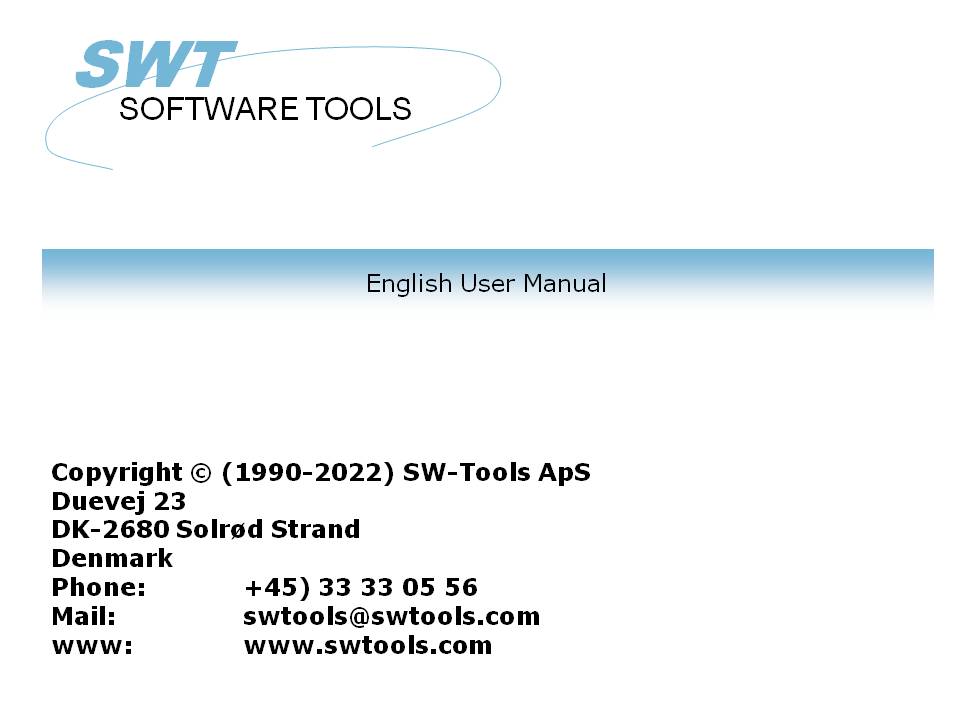 SW-Tools ODBC - Programmers Reference22/11/01 /  2022-09-01 008.384ContentsContents	21. Preface	32. Installation	43. Principle of operation	54. ODBC.INI parameters	65. Functions	76. Examples of varius use of SQL in the SW-Tools ODBC driver	86.1. Calculations	106.2. Special column names	116.3. Selecting using the IN clause	126.4. Correlation names	136.5. OUTER JOIN	146.6. Subqueries	176.7. Aggregate functions	206.8. LIKE and MATCHES	226.9. How to use functions within SELECT statements	246.10. Date, Time and timestamp	276.11. Using field numbers	286.12. Field subscriptions	296.13. GROUP BY, HAVING, DISTINCT and UNION	316.14. VALUES constructor and SELECT from result set	347. Using Filter fields	378. Updating the database and datadictionary itself	398.1. Copying table INTO TEMP	408.2. INSERT values INTO table	418.3. INSERT values from other tables	428.4. Updating existing records	458.5. DELETE multiple records	468.6. DROP table	479. Current of cursors	489.1. Getting CURSOR name	569.2. Setting CURSOR name	579.3. SELECT for UPDATE	589.4. SELECT from cursor	609.5. DELETE from cursor	6110. Views	6411. Create / Alter and Rename tables	6511.1. How to create tables	6611.2. ALTER table definition	6712. Data types	6813. Table types, names, Owners and Qualifiers	7214. Parameters	10015. Parameters - Data at execution.	10116. Options	10217. Functions	10418. Option Fields	10519. SQLInfo	108Figure list	116Index	1171. PrefaceSW-Tools ODBC driver for Navision financials is compliant to ODBC 2.10, API-Level 1, SQL core level.Most of the extended SQL instruction set is implemented as shown below.The driver is delivered in 32 bit version only.2. InstallationThe driver is installed using the SETUP program on the CD.By use of the ODBC Administrator setup function you can define multiple data sources to be used with the driver.3. Principle of operationThe SW-Tools ODBC driver uses the TRIO Data Dictionary to access files using SQL on any implemented file system based on the Navision Financials Database.The table, index and field definitions may automatically be imported from the Navision Financials Database into the SW-Tools Data Dictionary.This opens access to a lot of Windows products as ACCESS, EXCEL, WORD etc.This short example collection is intended for programmmers reference merely as user handbook - the end user should focus on the application programs only.4. ODBC.INI parametersThe following is a complete list of possible entries in ODBC.INI       Me=        Default path the drivers files       Basis=     Path for BASIS.SSV defining the file system interfaces       Dmf=       Path for the datadictionary FILES.SSV and xx.SSD       Isa=       Default path for the database files if needed       Com=       Company number       Based=     Normally blank, forces all files to a given BASIS filetype       Fixfil=    0   Forces the driver to read FILES.SSV whenever accessed       Upper=     0   Use upper/lowercase names instead of just uppercase       Fname=     0   Use File ID only as SQL tablenames       Fnamelen=  n   Use max n characters in tablename length       Ftext      0   Usage of file text desctiption       Qualifier= 0   Return NULL instead of file ID as table qualifier       Owner=     0   Return NULL instead of filetype as table owner       Lan=       ENG The language is fixed on the disk       Test=      1   Internal testflags producing a c:\wif testoutput       Update=    1   Data source is not readonly, requires full release5. FunctionsThe following is a list of implemented functions, refer first to the ODBC manual SQL functions then to the SW-Tools TRIO calculations and subfunctions manual.ABS, ACOS, ASCII, ASIN, ATAN, ATAN2, CEILING, CHAR, CONCAT, CONV, COS, COT, CURDATE, CURTIME, DATABASE, DATE, DAY, DAYNAME, DAYOFMONTH, DAYOFWEEK, DAYOFYEAR, DEGREES, EDIT, EXP, FIND, FLOOR, FNA, FNB, FND, FNE, FNF, FNH, FNO, FNR, FNU, FNV, FNY, FRA, HOUR, IN, INSERT, INT, ISNULL, LCASE, LEFT, LEN, LENGTH, LIKE, LOCATE, LOG, LOG10, LOWER, LTRIM, MATCHES, MINUTE, MOD, MONTH, MONTHNAME, NAME, NOT, NOW, NUMBER, NUMS, PI, POW, POWER, QUARTER, RADIANS, RAND, REPEAT, REPLACE, RIGTH, ROUND, RTRIM, RUN, RUND, SECOND, SGN, SIGN, SIN, SMAA, SOGE, SPACE, SPOFF, SQR, SQRT, SUBSTRING, TAN, TIME, TOCHAR, TODBL, TOLONG, TOSHORT, TRUNCATE, UCASE, UPPER, USER, VALCH, VALID, WDAY, WEEK, YEAR6. Examples of varius use of SQL in the SW-Tools ODBC driverSimple SQL statements examples with access of one table1. Simple SELECTSELECT *FROM 'Payment Terms'ORDER BY may reference any column, field and DESC/ASC may be used.2. Using ORDER BYSELECT No_, Name, 'Search Name'FROM VendorORDER BY 2 DESC, 'Search Name'3. Simple WHERE clauseSELECT *FROM 'Payment Terms'WHERE 'Discount %' = 26.1. CalculationsCalculations may be performed both for columns and in WHERE If result columns are not named they becomes the name EXPR-1,2,...4. Using calculationsSELECT No_, Name, Balance, Balance * 7, Balance + 2 calc, calc + 7 newFROM CustomerWHERE new + 1 NOT BETWEEN 8 + 1 AND 996.2. Special column namesSpecial column names must be enclosed in '...', optionally for legal names5. Special column names encloded in quotesSELECT No_,'Balance','Customer'.'Name'FROM 'Customer'WHERE 'Balance' > 1000The IN function may be used to select records:6.3. Selecting using the IN clause6. The IN functionSELECT No_, Description, 'Vendor No_'FROM ItemWHERE 'Vendor No_' IN ("20000", "30000")6.4. Correlation namesSeveral files can be used (joined) in one select. Correlation names (AS a) for tables may be given, AS may be omitted. The correlation name does not have to be given if no duplicate column names exists.7. Using AS clause for correlation name of tableSELECT No_, Name, 'Unit Price', a.No_, a.'Vendor No_', a.DescriptionFROM Vendor, Item AS aWHERE No_ = a.'Vendor No_' AND 'Unit Price' > 4006.5. OUTER JOINTables may be joined using the OUTER JOIN facility, below also suppliers without articles are in the result set.8. Using OUTER JOINSELECT No_, 'Unit Price', a.No_, 'Vendor No_', Vendor.NameFROM Vendor, OUTER Item aWHERE 'Vendor No_' = No_ AND 'Unit Price' > 0The full ODBC extended escape clause for outer joins are supported, however only LEFT OUTER JOINS are implemented.9. Using LEFT OUTER JOINSELECT No_, 'Unit Price', a.No_, 'Vendor No_', NameFROM { oj Vendor LEFT OUTER JOIN Item a ON 'Vendor No_'=No_ }WHERE No_ > 20000 AND 'Unit Price' > 06.6. SubqueriesSubqueries can be performed.10. Multiple SELECTs for subqueriesSELECT No_, NameFROM Vendor aWHERE EXISTS(SELECT * FROM Item WHERE 'Vendor No_' = a.No_)Comparision operators may be used for subqueries11. Using comparision operatorsSELECT No_, Balance, NameFROM Vendor aWHERE Balance > ALL(SELECT 'Unit Price' + 7 FROM Item WHERE 'Vendor No_' = a.No_)EXISTS, ALL, ANY, SOME may be used.12. Sample use of ANY comparisionSELECT No_, Balance, NameFROM Vendor aWHERE Balance < ANY(SELECT 'Unit Price' + 7 FROM Item WHERE 'Vendor No_' = a.No_)By use of IN a result set may be scanned for values13. Scanning result set when using IN clauseSELECT No_, Name FROM VendorWHERE No_ IN (SELECT 'Vendor No_' FROM Item)6.7. Aggregate functionsAggregate functions are impemented. Note that calculations as SUM(balance)+2 are not allowed.14. Aggregate functions COUNT, SUM, MAX, MIN, AVGSELECT COUNT(*), SUM(Balance), MAX(Balance), MIN(Balance), AVG(Balance)FROM VendorMore tables may be joined.15. Using the same table multiple timesSELECT No_, Name, b.NameFROM Vendor a, Vendor bWHERE a.No_ = b.No_6.8. LIKE and MATCHESLike may be used for search on sting patterns as "a_b%c[^a-kp]" The ODBC like escape clause is supported16. Using the LIKE functionSELECT No_, DescriptionFROM ItemWHERE Description NOT LIKE "%O%" { escape 'x' }Matches offers another search method with patterns as "a?b*c[^a-kp]"17. Using the MATCHES functionSELECT No_, DescriptionFROM ItemWHERE Description MATCHES "*Door*"6.9. How to use functions within SELECT statementsFunctions may be called directly of by use of the { fn ... } clause.18. Calling functions within SELECTSELECT No_, { fn LCASE(Name) }FROM CustomerThe full ODBC syntax for functions calls may also be used.19. Calling functions within SELECT with full ODBC syntaxSELECT No_, --(*vendor(SWTools),product(ODBC) fn CONVERT(No_,SQL_INTEGER)*)--, NameFROM Customer6.10. Date, Time and timestampDate, Time and Timestamp values may be stated by { d 'yyyy-mm-dd' }, { t 'hh:mm:ss' } and { ts 'yyyy-mm-dd hh:mm:ss' }20. Using Date, Time and Timestamp syntaxSELECT No_, 'Order Date', 'Posting Description'FROM 'Sales Header'WHERE 'Order Date' > { d '2001-01-21' }Dates stored in the files as YYMMDD or DDMMYY will be turned to correct SQLDate YYYY-MM-DD when the format is given as ,6, or ,8,Timestamp data are asumed to be stored as 14 digits numeric YYYYMMDDHHMMSS, fractions of seconds are not supported.The standard SQL syntax may also be used:21. Using standard SQL syntax for datesSELECT No_, 'Order Date'FROM 'Sales Header'WHERE 'Order Date' > #2001-01-21#6.11. Using field numbersAs an extension to SQL fieldnumbers may be given instead of fieldnames.22. Using field numbers instead of field namesSELECT #1, #31, 'Unit Price', a.#1-2FROM Item, Vendor aWHERE #1 MATCHES("19*") AND a.#1 = #31ORDER BY #31Any calculations may be given, including operations on TABLE (subscripted) fields6.12. Field subscriptions23. Subscribed fieldsSELECT No_, Description, 'Budgeted Amount', 'Budgeted Amount'(1), 'Standard Cost'FROM Item6.13. GROUP BY, HAVING, DISTINCT and UNIONThe GROUP BY may be used to form groups of aggregate functions24. A simple GROUP BY sampleSELECT 'Vendor No_', COUNT(*), SUM('Unit Price')FROM ItemGROUP BY 'Vendor No_'Having is a selection after the grouping has been done25. A simple HAVING sampleSELECT 'Vendor No_', SUM('Unit Price')FROM ItemGROUP BY 'Vendor No_'HAVING COUNT(*) = 1By use of DISTINCT all columns with the same contents are suppressed26. SELECT using DISTINCTSELECT DISTINCT 'Vendor No_', ClassFROM ItemThe DISTINCT may also suppress values when used with the aggregate functions27. SELECT using DISTINCT on aggregate functionsSELECT SUM(DISTINCT 'Unit Price'), COUNT(DISTINCT 'Vendor No_')FROM ItemUNIONs of select statements may be formed, UNION ALL is supported.28. SELECT using UNIONsSELECT No_, 'Unit Price'FROM ItemWHERE 'Unit Price' > 100UNION ALLSELECT No_, 'Standard Cost' FROM Item WHERE 'Standard Cost' < 1000 ORDER BY 2Anywhere a SELECT statement can be used, the VALUES table constructor may be used.6.14. VALUES constructor and SELECT from result set29. VALUES constructorSELECT *FROM VALUES ("4701","aa",65),("4702","bb",8)SELECT from a resultset is also possible.30. SELECT from result setSELECT *FROM (SELECT No_, Name FROM Customer)WHERE Name MATCHES("D*")Note by joining tables the WHERE becomes really importent. If no where is stated, the joined table is read once for each element in the first table:31. Joined tables without whereSELECT *, a.*FROM 'Payment Terms', 'Payment Terms' a7. Using Filter fieldsFilter fields are supported within the WHERE clause.SELECT No_, Name, 'Net Change'FROM 'G/L Account'WHERE 'Date Filter' = "28-02-00" AND 'Net Change' <> 0The AND 'Net Change' <> 0 is used only to reduce the result.The actual filter field may also be selectedSELECT No_, Name, 'Net Change', 'Date Filter'FROM 'G/L Account'WHERE 'Date Filter' = "30-06-00" AND 'Net Change' <> 08. Updating the database and datadictionary itselfThe SW-Tools ODBC driver may be delivered for read-only or optionally with update for Navision Financials.The INTO TEMP clause creates a file and file definition with the given name. This file exists until you manually delete it with DROP TABLE which makes INTO TEMP an easy way to export a file to another system.The filename may be qualified by: xx\yyyy.name, wherexx = Desided file ID, if omitted or invalid the driver selects a free IDyyyy = BASIS file interface name (owner), defaults to the first (SSV).The file definition will be marked TEMP, any existing TEMP file is overwritten. The ORDER BY (or GROUP BY) is used to define the file index.If omitted an index as #1 is used.8.1. Copying table INTO TEMPSELECT *FROM 'Payment Terms'ORDER BY 1INTO TEMP za\nf.mytableSELECT *FROM mytable8.2. INSERT values INTO tableBy use of INSERT...VALUES new records can be created   Query executed - No results returned. INSERT INTO mytableVALUES (1,2,3)SELECT * FROM mytableRecords from other tables can be copied with INSERT...SELECT8.3. INSERT values from other tables   Query executed - No results returned. INSERT INTO mytable(SELECT No_ FROM Item WHERE No_ < 70100)SELECT *FROM mytableInsert columns may be given and the value table contructor may be used to form multiple records   Query executed - No results returned. INSERT INTO mytable(Code,Description,'Discount %') VALUES ("4701","aa",65),("4702","bb",8)SELECT *FROM mytableTogether with the select specific columns can be moved   Query executed - No results returned. INSERT INTO mytable(Code,Description,'Discount %')(SELECT No_, Description, 'Unit Price' FROM Item WHERE 'Unit Price' > 500)SELECT *FROM mytable8.4. Updating existing recordsExisting records can be updated with the UPDATE searched statement   Query executed - No results returned. UPDATE mytableSET 'Discount %' = 10WHERE 'Discount %' > 500SELECT *FROM mytable8.5. DELETE multiple recordsThe searched DELETE removes one or several records   Query executed - No results returned. DELETE FROM mytableWHERE 'Discount %' = 10After the delete the function SQLRowCount delivers number of rows updated:SQLRowCount(hstmt)And the resulting table looks like:SELECT *FROM mytable8.6. DROP tableUsing DROP TABLE a table and its definition can be removed.   Query executed - No results returned. DROP TABLE mytable9. Current of cursorsTo avoid changes in the demo Navision Financials database we duplicate- Item- Vendorinto- SWItem- SWVendorSELECT *FROM ItemORDER BY 1INTO TEMP zb\nf.SWItemSELECT *FROM VendorORDER BY 1INTO TEMP zc\nf.SWVendor9.1. Getting CURSOR nameCursors are named, the name can be retrieved by SQLGetCursorName:SQLGetCursorName(hstmt,cursorname,256,&len)And the cursor name can be set by SQLSetCursorName before the SELECT is done.9.2. Setting CURSOR name   Query executed - No results returned. SQLSetCursorName(hstmt,"mycursor",SQL_NTS)The select for UPDATE is implemented. Note both files may be updated.9.3. SELECT for UPDATESELECT No_, Description, 'Unit Price', 'Vendor No_', a.No_ VenFROM SWItem, OUTER SWVendor aWHERE a.No_ = 'Vendor No_'FOR UPDATE OF 'Unit Price'As an extension to the SQL for these examples, the cursor can be positioned using SELECT ... WHERE CURRENT OF cursorname = rownumberSELECT No_, Description, 'Unit Price', 'Vendor No_'FROM SWItemWHERE CURRENT OF mycursor=6   Query executed - No results returned. UPDATE SWItemSET 'Unit Price' = 'Unit Price' + 200WHERE CURRENT OF mycursor9.4. SELECT from cursorThe result may be retrieved again by the extension selectSELECT No_, Description, 'Unit Price', 'Vendor No_'FROM SWItemWHERE CURRENT OF mycursorAlso rows from joined tables may be used in positioned updateSELECT No_, Name, BalanceFROM SWVendorWHERE CURRENT OF mycursor=3FOR UPDATE9.5. DELETE from cursorThe positioned delete can be done:   Query executed - No results returned. DELETE FROM SWItemWHERE CURRENT OF mycursor=3The FOR UPDATE may be given without fields if only DELETE should followSELECT No_, 'Vendor No_', 'Unit Price'FROM SWItemFOR UPDATE   Query executed - No results returned. DELETE FROM SWItemWHERE CURRENT OF mycursorSELECT No_, Description, 'Unit Price'FROM SWItem10. ViewsA view may be created defining a select   Query executed - No results returned. CREATE VIEW myview (A,B,C)AS (SELECT No_, Description, 'Unit Price' FROM Item WHERE 'Unit Price' > 0)Selecting fields from a view first executes the defined select. The table definition but not the table itself exists. A view cannot be updated.SELECT *FROM myviewWHERE C > 200The view may be removed afterwards:   Query executed - No results returned. DROP VIEW myview11. Create / Alter and Rename tablesThe CREATE/ALTER TABLE has the following extensions to the standard SQL:a. Table name can be given as described for SELECT...INTOb. Field formats may be given including Pack options/Bytes etc.c. PRIMARY KEY may specify SWTools key syntax using fieldnumbers11.1. How to create tables   Query executed - No results returned. CREATE TABLE mytable    (no      SHORT(4),name    CHAR(20),balance NUMERIC(8,2),PRIMARY KEY (name ASC,no DESC))   Query executed - No results returned. CREATE TABLE 'yourtable' ('no a'   SHORT ( 4     ) UNIQUE,'name b' CHAR    ( 20    ) ,balance  DECIMAL ( 8 , 2 )    )   Query executed - No results returned. CREATE TABLE sometable   (no      LONG ,name    CHAR(20),PRIMARY KEY(#1,#2,NP))Index can be created and dropped again   Query executed - No results returned. CREATE UNIQUE INDEX abcdef ON mytable (no ASC,name DESC)   Query executed - No results returned. DROP INDEX mytable.abcdef11.2. ALTER table definitionThe ALTER TABLE supports ADD,DROP and MODIFY of columns   Query executed - No results returned. ALTER TABLE mytable ADD (date NUMERIC(,8,2P7),code CHAR(13)),DROP COLUMN balance,name,MODIFY no NUMERICA table CANNOT BE RENAMED because C/FRONT does not support it!RENAME TABLE mytable TO agoodtable12. Data typesThe below mentioned data types returned by SQLGetTypeInfo are valid. The use of NULL values are resticted due to the file systems involved.SQLGetTypeInfo(hstmt,SQL_ALL_TYPES)Fieldnames are taken from the Data-Dictionary SQLnames, if these are not present the normal fieldname is used, ' \ . and " will be replaced by space. In case of duplicate fieldnames 1 is added to the last character in the name. Fields without name or format definitions is omitted.A description for the 'Payment Terms' table comes like:SQLColumns(hstmt,NULL,0,NULL,0,"Payment Terms",SQL_NTS,NULL,0)After a SELECT SQLDescribeCol may look like the following:SELECT *FROM 'Payment Terms'WHERE Description LIKE("C%")SQLDescribeCol(hstmt,*,name,256,&len,&type,&precision,&scale,&nullable)And the more detailed column attributes:SQLColAttributes(hstmt,*,*,info,256,&len,&val)The SQLSpecialColumns gives the best access key to the tableSQLSpecialColumns(hstmt,SQL_BEST_ROWID,NULL,0,NULL,0,"Payment Terms",SQL_NTS,SQL_SCOPE_CURROW,SQL_NULLABLE)Whereas SQLStatistics provides information of the table and the single keypartsSQLStatistics(hstmt,NULL,0,NULL,0,"Payment Terms",SQL_NTS,SQL_INDEX_ALL,SQL_ENSURE)Note: SQL_ENSURE is required to get the correct values of Cardinality and pages. For TABLE_STAT Cardinality is total number of records, Pages the files size in KB. For INDEX Cardinality is also total number of records, Pages the index size in KB.13. Table types, names, Owners and QualifiersThe table names is decided from the FNAME= and the FNAMELEN= parameters stated in ODBC.INI for the data source or given in the connection string to SQLDriverConnect. * marks the default.   FNAME=n   How to use table names         0   File ID is always used         1 * If SID is filled, use the first 11 characters of this else same as         2   Use reduced FILENAME according to following rules:               a. Start from first alpha character in the name               b. If spaces is present, start after the last space found               c. If : \ or / is present, start after the last of these               d. If name becomes XX.xxx, remove XX.               e. If name ends with abc, remove abc.         3   Use FILETEXT as tablename until first non-alphanumeric character.         4   Use FILETEXT as tablename   FNAMELEN=n   Length of Table name            0   No restrictions on tablename            1 * Tablename is delimited by the first occurence of a space           >2   Tablename will be of maximum this size.The characters \ . ' and " in any file- or fieldname will be replaced by space as not all database programs is able to handle these.If the tablename becomes invalid or if a duplicate name is found the ID is used.The table informations also uses the following:   OWNER=n   Usage of owners         0   No owners, NULL is returned         1 * Use file typename as owner         2   Use file ID as owner   QUALIFIER=n  Usage of file qualifiers             0  No qualifiers, NULL is returned             1* Use file ID as qualifier             2  Use file typename as qualifier   FTEXT=n   Usage of file text description         0 * The file text is used         1   Filename         2   Filename + File text         3   File ID + Filename + File textSQLTables(hstmt,NULL,0,NULL,0,NULL,0,NULL,0)This may be modified in ODBC.INI or with the connection parameters:SQLDriverConnect(henv,NULL,"DSN=SWNav32s;Fname=0;Owner=1;Qualifier=0;Ftext=3",SQL_NTS,constr,256,&len,SQL_DRIVER_COMPLETE)SQLTables(hstmt,NULL,0,NULL,0,NULL,0,NULL,0)The input parameters for SQLTables may use wildcards as for LIKE:SQLTables(hstmt,NULL,0,NULL,0,"%Sale%",SQL_NTS,NULL,0)If just the qualifier is specified with % a list of valid qualifiers is returned:SQLTables(hstmt,"%",SQL_NTS,"",0,"",0,NULL,0)If just the owner is specified with % a list of all valid owners is returned:SQLTables(hstmt,"",0,"%",SQL_NTS,"",0,NULL,0)If just the tabletype is specified with % a list of valid tabletypes is returned:SQLTables(hstmt,"",0,"",0,"",0,"%",SQL_NTS)14. ParametersBy use of parameters in a SQL statement (?) the same select may be used for different values. SQLBindParameter assigns values for all ? in the statement.SQLBindParameter(hstmt,1,1,SQL_C_CHAR,SQL_VARCHAR,20,0,"70000",20,&SQL_NTS) SQLBindParameter(hstmt,2,1,SQL_C_CHAR,SQL_VARCHAR,20,0,"70100",20,&SQL_NTS)SELECT No_, DescriptionFROM ItemWHERE No_ >= ? AND No_ <= ?The binding can be done before or after the statement is prepared. The number of parameters may be retrieved using:SQLNumParams(hstmt,&params)And a description of the parameter types may be optained by:SQLDescribeParam(hstmt,*,name,256,&len,&type,&precision,&scale,&nullable)15. Parameters - Data at execution.Parameters can be bound again with other options:SQLBindParameter(hstmt,1,1,SQL_C_CHAR,SQL_VARCHAR,1,0,1,20,SQL_DATA_AT_EXEC)The SQL_DATA_AT_EXEC causes the execution of the statement to return SQL_NEED DATA:ERROR:SQL_NEED_DATA SELECT No_, DescriptionFROM ItemWHERE No_ <= ?Whereafter these are transferred by repeated calls to ParamData and Putdata:SQLParamData(hstmt,&nr)   Query executed - No results returned. SQLPutData(hstmt,"70000",SQL_NTS);SQLParamData(hstmt,&nr)Unless this procedure is cancelled with SQL_CANCEL:   Query executed - No results returned. SQLCancel(hstmt)The parameters for a statement remains active until the statement is dropped or the parameters removed with:   Query executed - No results returned. SQLFreeStmt(hstmt,SQL_RESET_PARAMS)16. OptionsThe following CONNECT options is used: If SQL_ACCESS_MODE is SQL_MODE_READ_ONLY no update is possible.SQLGetConnectOption(hstmt,*,option)The following is returned as defult STATEMENT options:SQLGetStmtOption(hstmt,*,option)If SQL_ASYNC_ENABLE is SQL_ASYNC_ON, SQLFetch may return SQL_STILL_EXECUTING if more than 1000 records is read during the fetch operation. Below this count is reduced to 10 by the statement option 1000.   Query executed - No results returned. SQLSetStmtOption(hstmt,SQL_ASYNC_ENABLE,SQL_ASYNC_ENABLE_ON)    Query executed - No results returned. SQLSetStmtOption(hstmt,1000,10)SELECT No_, DescriptionFROM ItemWHERE (No_ >= 70000 AND No_ <= 70100) OR No_ = 80100If SQL_MAX_ROWS is set a SELECT will try to not exeed this maximum.   Query executed - No results returned. SQLSetStmtOption(hstmt,SQL_MAX_ROWS,3)SELECT No_, DescriptionFROM ItemSQL_QUERY_TIMEOUT detemines maximum number of seconds for executing a query   Query executed - No results returned. SQLSetStmtOption(hstmt,SQL_QUERY_TIMEOUT,1)SELECT *FROM Vendor, 'Sales Header'WHERE 'Sales Header'.'Order Date' > { d '2001-01-21' }17. FunctionsSQLGetfunctions returns the following values:SQLGetFunctions(hstmt,SQL_API_ALL_FUNCTIONS,array)18. Option FieldsThe Navision Financials option fields is by standard handled as numeric fields. Futhermore, the actual text may be retrieved using the functionOCODE(xxxx)where xxxx is the field name.SELECT No_, Description, 'Price/Profit Calculation', OCODE('Price/Profit Calculation')FROM ItemEven more simple you may use the calculated field named where ' - Text' is added to the name.SELECT No_, Description, 'Price/Profit Calculation', 'Price/Profit Calculation - Text'FROM Item19. SQLInfoSQLInfo returns the following:SQLInfo(hstmt,*)The info call.Figure list1. Simple SELECT	82. Using ORDER BY	93. Simple WHERE clause	94. Using calculations	105. Special column names encloded in quotes	116. The IN function	127. Using AS clause for correlation name of table	138. Using OUTER JOIN	159. Using LEFT OUTER JOIN	1610. Multiple SELECTs for subqueries	1711. Using comparision operators	1812. Sample use of ANY comparision	1813. Scanning result set when using IN clause	1814. Aggregate functions COUNT, SUM, MAX, MIN, AVG	2015. Using the same table multiple times	2116. Using the LIKE function	2217. Using the MATCHES function	2318. Calling functions within SELECT	2519. Calling functions within SELECT with full ODBC syntax	2620. Using Date, Time and Timestamp syntax	2721. Using standard SQL syntax for dates	2722. Using field numbers instead of field names	2823. Subscribed fields	3024. A simple GROUP BY sample	3125. A simple HAVING sample	3126. SELECT using DISTINCT	3127. SELECT using DISTINCT on aggregate functions	3228. SELECT using UNIONs	3329. VALUES constructor	3430. SELECT from result set	3431. Joined tables without where	36IndexAABS	7;113ACCESS	5;102Administrator	4API-Level	3ASIN	7;113ATAN	7;113ATAN2	7;113AVG	20;116BBETWEEN	10CCalculations	10CEILING	7;113CHAR	7;66;67;68;100;101;108;109;110;111;112;114Company	6;8;15;16;18;20;25;34;54;74;84;98CONCAT	7;108;114CONV	7CONVERT	26;108;109;110;111Correlation	13COS	7;113COT	7;113COUNT	20;31;32;116CURDATE	7;114CURTIME	7;114DDATE	7;68;108;109;110;111DAY	7;9;52DAYNAME	7;114DAYOFMONTH	7;114DAYOFWEEK	7;114DAYOFYEAR	7;114DDMMYY	27DEGREES	7;113DESC	8;9;66DISTINCT	31;32;116EEDIT	7EXISTS	17;18;114EXP	7;113EXPR-1	10;20;24;25;29;31;32;105FFIND	7FLOOR	7;113FNA	7FNB	7FND	7FNE	7FNF	7FNH	7FNO	7FNR	7FNU	7FNV	7FNY	7GGROUP	31;39;112;116HHAVING	31;116HOUR	7;114IIN	7;11;12;18;19;94;111;112;113;114;116INI	6;72;82INSERT	7;41;42;43;114Installation	4INT	7ISNULL	7JJOINS	15;113LLanguage	78;82;83;98LCASE	7;25;114LEFT	7;15;16;113;114;116LEN	7;69;70;112LENGTH	7;68;69;102;114LIKE	7;22;69;98;112;116LOCATE	7;114LOG	7;102;113LOG10	7;113LOWER	7;112;114LTRIM	7;114MMATCHES	7;22;23;28;34;116MAX	20;68;69;102;103;112;116MIN	20;68;116MINUTE	7;114MOD	7;113MONTH	7;114MONTHNAME	7;114NNAME	7;68;69;70;72;82;98;99;111;112;113;114;115NOT	7;10;22;104;112;113NULL	6;68;69;70;71;72;73;74;75;76;77;78;79;80;81;82;83;84;85;86;87;88;89;90;91;92;93;94;95;96;97;98;99;108;112NUMBER	7;102OON	16;66;102ONLY	102;111ORDER	8;9;28;33;39;40;52;55;112;113;116OUTER	14;15;16;58;113;116Owner	6;82PPI	7;113POW	7POWER	7;113QQualifier	6;82QUARTER	7;114RRADIANS	7;113RAND	7;113REPEAT	7;114REPLACE	7;114RIGTH	7ROUND	7;113RTRIM	7;114RUN	7RUND	7SSECOND	7;114SELECT	8;9;10;11;12;13;15;16;17;18;19;20;21;22;23;24;25;26;27;28;30;31;32;33;34;36;37;38;40;41;42;43;44;45;46;52;55;56;58;59;60;62;63;64;65;69;100;101;103;106;107;112;113;116SETUP	4SGN	7SIGN	7;113SIN	7;113SMAA	7SOGE	7SOME	18SPACE	7;114SPOFF	7SQL_INTEGER	26SQLDate	27SQR	7SQRT	7;113Subqueries	17SUBSTRING	7;114SUM	20;31;32;116TTABLE	28;39;47;48;65;66;67;69;70;71;72;73;74;75;76;77;78;79;80;81;82;83;84;85;86;87;88;89;90;91;92;93;94;95;96;97;98;99;108;112;114TAN	7;113TIME	7;68;108;109;110;111Timestamp	27;116TOCHAR	7TODBL	7TOLONG	7TOSHORT	7TRUNCATE	7;113UUCASE	7;114UNION	31;32;33;115UNIONs	32;33;116Update	6UPPER	7;82;112;113USER	7;112;115VVALCH	7VALID	7VALUES	33;34;41;42;116WWDAY	7WEEK	7;114WHERE	9;10;11;12;13;15;16;17;18;19;21;22;23;27;28;33;34;37;38;42;43;45;46;59;60;61;62;64;69;100;101;103;116WORD	5YYEAR	7;114YYMMDD	27YYYY-MM-DD	27YYYYMMDDHHMMSS	27CodeDue Date CalculationDiscount Date CalculatiDiscount %Description1CMCM0Current month2COD0D0Cash on delivery31M(8D)1M8D21 Month/2% 8 days414DAYS14D0Net 14 days521DAYS21D0Net 21 days67DAYS7D0Net 7 daysNo_NameSearch Name144127904WoodMart Supply Co.WOODMART SUPPLY CO.246635241Viksjö Snickerifabrik ABVIKSJÖ SNICKERIFABRIK AB332665544VELUXVELUX449454647VAG - JürgensenVAG - JÜRGENSEN542125678UP Ostrov s.p.UP OSTROV S.P.634280789Transporte RoasTRANSPORTE ROAS744729910Tool MartTOOL MART842784512TON s.r.o.TON S.R.O.943258545Sägewerk MittersillSÄGEWERK MITTERSILL1046895623Svensk Möbeltextil ABSVENSK MÖBELTEXTIL AB1134151086SubacquaSUBACQUA1247562214Stilmøbler asSTILMØBLER AS1350000Service Electronics Ltd.SERVICE ELECTRONICS LTD.1441568934Schreinerei PeterSCHREINEREI PETER1545868686Schmeichel Møbler A/SSCHMEICHEL MØBLER A/S1601254796Progressive Home FurnishingsPROGRESSIVE HOME FURNISHINGS1743589632Paul Brettschneider KGPAUL BRETTSCHNEIDER KG1832554455PURE-LOOKPURE-LOOK1938654478POIIORLES d.d.POIIORLES D.D.2047521478Møbelhuset ASMØBELHUSET AS2144127914Mortimor Car CompanyMORTIMOR CAR COMPANY2241483124Matter TransporteMATTER TRANSPORTE2342895623Mach & spol. v.o.s.MACH & SPOL. V.O.S.2438521479MASIVA d.o.o.MASIVA D.O.O.2510000London PostmasterLONDON POSTMASTER2640000Lewis Home FurnitureLEWIS HOME FURNITURE2731568974Koekamp LeerindustrieKOEKAMP LEERINDUSTRIE2846558855Kinnareds Träindustri ABKINNAREDS TRÄINDUSTRI AB2949494949KKA Büromaschinen GmbhKKA BÜROMASCHINEN GMBH3049989898JB-SpeditionJB-SPEDITION3134110257Importaciones S.A.IMPORTACIONES S.A.3238458653IVERKA POHISTVO d.o.o.IVERKA POHISTVO D.O.O.3335225588Husplast HFHUSPLAST HF3435741852HuslagnirHUSLAGNIR3535336699Hurdir HFHURDIR HF3631147896Houtindustrie BruynsmaHOUTINDUSTRIE BRUYNSMA3747586622Furumøbler A/SFURUMØBLER A/S3844756404Furniture IndustriesFURNITURE INDUSTRIES3945774477Fredborg Lamper A/SFREDBORG LAMPER A/S4041124089Flückiger AGFLÜCKIGER AG4145858585Elvstrøm Træindustri A/SELVSTRØM TRÆINDUSTRI A/S4201587796Custom Metals IncorporatedCUSTOM METALS INCORPORATED4330000CoolWood TechnologiesCOOLWOOD TECHNOLOGIES4443698547Beschläge SchacherhuberBESCHLÄGE SCHACHERHUBER4531580305Beekhuysen BVBEEKHUYSEN BV4632456123BATIMETALBATIMETAL4701963656American Wood ExportsAMERICAN WOOD EXPORTS4820000AR Day Property ManagementAR DAY PROPERTY MANAGEMENTCodeDue Date CalculationDiscount Date CalculatiDiscount %Description11M(8D)1M8D21 Month/2% 8 daysNo_NameBalanceEXPR-1calcnew110000The Cannon Group PLC164262.531149837.71164264.53164271.53220000James Dailey Ltd.96049.99672349.9396051.9996058.99330000John Haddock Insurance Co.348754.272441279.89348756.27348763.27450000Guildford Water Department32788.4229518.832790.432797.4501445544Progressive Home Furnishings2310.3816172.662312.382319.38601454545New Concepts Furniture342529.442397706.08342531.44342538.44732656565ALLCOPY1552681086876155270155277835451236Nyform881646171488816688173935963852Heimilisprydi203417.251423920.75203419.25203426.251042147258BYT s.r.o.60218.65421530.5560220.6560227.651143687129Designstudio Gmunden92557.38647901.6692559.3892566.381246897889Englunds Kontorsmöbler AB12253.7985776.5312255.7912262.791347563218Klubben114728.73803101.11114730.73114737.731449525252Beef House13700.0195900.0713702.0113709.011549633663Auto-Günther KG60004200060026009No_BalanceName110000164262.53The Cannon Group PLC22000096049.99James Dailey Ltd.330000348754.27John Haddock Insurance Co.45000032788.4Guildford Water Department5014455442310.38Progressive Home Furnishings601454545342529.44New Concepts Furniture732656565155268ALLCOPY83545123688164Nyform935963852203417.25Heimilisprydi104214725860218.65BYT s.r.o.114368712992557.38Designstudio Gmunden124689788912253.79Englunds Kontorsmöbler AB1347563218114728.73Klubben144952525213700.01Beef House15496336636000Auto-Günther KGNo_DescriptionVendor No_170100Paint, black20000270101Paint, yellow20000370102Paint, blue20000470103Paint, red20000570104Paint, green2000061900-SPARIS Guest Chair, black2000071920-SANTWERP Conference Table2000081924-WCHAMONIX Base Storage Unit2000091936-SBERLIN Guest Chair, yellow20000101960-SROME Guest Chair, green20000111964-STOKYO Guest Chair, blue20000121988-SSEOUL Guest Chair, red20000131896-SATHENS Desk30000141906-SATHENS Mobile Pedestal30000151908-SLONDON Swivel Chair, blue30000161968-SMEXICO Swivel Chair, black30000171972-SMUNICH Swivel Chair, yellow30000181980-SMOSCOW Swivel Chair, red30000191996-SATLANTA Whiteboard, base30000202000-SSIDNEY Swivel Chair, green30000No_NameUnit PriceNo_Vendor No_Description120000AR Day Property Management420.41920-S20000ANTWERP Conference Table230000CoolWood Technologies649.41896-S30000ATHENS Desk330000CoolWood Technologies906.71996-S30000ATLANTA Whiteboard, baseNo_Unit PriceNo_Vendor No_Name11000030.77000010000London Postmaster21000040.37000110000London Postmaster31000028.77000210000London Postmaster41000029.67000310000London Postmaster51000052.17001010000London Postmaster61000072.37001110000London Postmaster710000108.27004010000London Postmaster81000023.47004110000London Postmaster9100001.37020010000London Postmaster10100001.27020110000London Postmaster111000035.61928-S10000London Postmaster12200002.77010020000AR Day Property Management13200002.77010120000AR Day Property Management14200002.77010220000AR Day Property Management15200002.77010320000AR Day Property Management16200002.77010420000AR Day Property Management1720000125.11900-S20000AR Day Property Management1820000420.41920-S20000AR Day Property Management1920000136.41924-W20000AR Day Property Management2020000125.11936-S20000AR Day Property Management2120000125.11960-S20000AR Day Property Management2220000125.11964-S20000AR Day Property Management2320000125.11988-S20000AR Day Property Management2430000649.41896-S30000CoolWood Technologies2530000281.41906-S30000CoolWood Technologies2630000123.31908-S30000CoolWood Technologies2730000123.31968-S30000CoolWood Technologies2830000123.31972-S30000CoolWood Technologies2930000123.31980-S30000CoolWood Technologies3030000906.71996-S30000CoolWood Technologies3130000123.32000-S30000CoolWood Technologies32400000Lewis Home Furniture33500000Service Electronics Ltd.34012547960Progressive Home Furnishings35015877960Custom Metals Incorporated36019636560American Wood Exports37311478960Houtindustrie Bruynsma38315689740Koekamp Leerindustrie39315803050Beekhuysen BV403245612313.17006032456123BATIMETAL41325544550PURE-LOOK42326655440VELUX43341102570Importaciones S.A.44341510860Subacqua45342807890Transporte Roas46352255880Husplast HF47353366990Hurdir HF48357418520Huslagnir49384586530IVERKA POHISTVO d.o.o.50385214790MASIVA d.o.o.51386544780POIIORLES d.d.52411240890Flückiger AG53414831240Matter Transporte54415689340Schreinerei Peter55421256780UP Ostrov s.p.56427845120TON s.r.o.57428956230Mach & spol. v.o.s.58432585450Sägewerk Mittersill59435896320Paul Brettschneider KG60436985470Beschläge Schacherhuber61441279040WoodMart Supply Co.62441279140Mortimor Car Company63447299100Tool Mart64447564040Furniture Industries65457744770Fredborg Lamper A/S66458585850Elvstrøm Træindustri A/S67458686860Schmeichel Møbler A/S68465588555.78010046558855Kinnareds Träindustri AB69466352410Viksjö Snickerifabrik AB70468956230Svensk Möbeltextil AB71475214780Møbelhuset AS72475622140Stilmøbler as73475866220Furumøbler A/S74494546470VAG - Jürgensen75494949490KKA Büromaschinen Gmbh76499898980JB-SpeditionNo_Unit PriceNo_Vendor No_Name130000649.41896-S30000CoolWood Technologies230000281.41906-S30000CoolWood Technologies330000123.31908-S30000CoolWood Technologies430000123.31968-S30000CoolWood Technologies530000123.31972-S30000CoolWood Technologies630000123.31980-S30000CoolWood Technologies730000906.71996-S30000CoolWood Technologies830000123.32000-S30000CoolWood Technologies9400000Lewis Home Furniture10500000Service Electronics Ltd.11012547960Progressive Home Furnishings12015877960Custom Metals Incorporated13019636560American Wood Exports14311478960Houtindustrie Bruynsma15315689740Koekamp Leerindustrie16315803050Beekhuysen BV173245612313.17006032456123BATIMETAL18325544550PURE-LOOK19326655440VELUX20341102570Importaciones S.A.21341510860Subacqua22342807890Transporte Roas23352255880Husplast HF24353366990Hurdir HF25357418520Huslagnir26384586530IVERKA POHISTVO d.o.o.27385214790MASIVA d.o.o.28386544780POIIORLES d.d.29411240890Flückiger AG30414831240Matter Transporte31415689340Schreinerei Peter32421256780UP Ostrov s.p.33427845120TON s.r.o.34428956230Mach & spol. v.o.s.35432585450Sägewerk Mittersill36435896320Paul Brettschneider KG37436985470Beschläge Schacherhuber38441279040WoodMart Supply Co.39441279140Mortimor Car Company40447299100Tool Mart41447564040Furniture Industries42457744770Fredborg Lamper A/S43458585850Elvstrøm Træindustri A/S44458686860Schmeichel Møbler A/S45465588555.78010046558855Kinnareds Träindustri AB46466352410Viksjö Snickerifabrik AB47468956230Svensk Möbeltextil AB48475214780Møbelhuset AS49475622140Stilmøbler as50475866220Furumøbler A/S51494546470VAG - Jürgensen52494949490KKA Büromaschinen Gmbh53499898980JB-SpeditionNo_Name110000London Postmaster220000AR Day Property Management330000CoolWood Technologies432456123BATIMETAL546558855Kinnareds Träindustri ABNo_BalanceName110000114096.4London Postmaster2200002904.53AR Day Property Management33000093660.82CoolWood Technologies4400000Lewis Home Furniture5500000Service Electronics Ltd.601254796163573.93Progressive Home Furnishings7015877960Custom Metals Incorporated801963656119898.98American Wood Exports9311478960Houtindustrie Bruynsma10315689740Koekamp Leerindustrie11315803050Beekhuysen BV12325544550PURE-LOOK13326655440VELUX14341102570Importaciones S.A.15341510860Subacqua16342807890Transporte Roas17352255880Husplast HF18353366990Hurdir HF19357418520Huslagnir2038458653193536IVERKA POHISTVO d.o.o.21385214790MASIVA d.o.o.22386544780POIIORLES d.d.23411240890Flückiger AG24414831240Matter Transporte25415689340Schreinerei Peter26421256780UP Ostrov s.p.27427845120TON s.r.o.28428956230Mach & spol. v.o.s.29432585450Sägewerk Mittersill30435896320Paul Brettschneider KG31436985470Beschläge Schacherhuber32441279040WoodMart Supply Co.33441279140Mortimor Car Company34447299100Tool Mart35447564040Furniture Industries36457744770Fredborg Lamper A/S37458585850Elvstrøm Træindustri A/S38458686860Schmeichel Møbler A/S39465588555820.24Kinnareds Träindustri AB40466352410Viksjö Snickerifabrik AB41468956230Svensk Möbeltextil AB42475214780Møbelhuset AS43475622140Stilmøbler as44475866220Furumøbler A/S454945464712500.01VAG - Jürgensen464949494917100.03KKA Büromaschinen Gmbh47499898980JB-SpeditionNo_BalanceName1324561230BATIMETALNo_Name110000London Postmaster220000AR Day Property Management330000CoolWood Technologies432456123BATIMETAL546558855Kinnareds Träindustri ABEXPR-1EXPR-2EXPR-3EXPR-4EXPR-5148723090.94193536015064.39458No_NameName110000London PostmasterLondon Postmaster220000AR Day Property ManagementAR Day Property Management330000CoolWood TechnologiesCoolWood Technologies440000Lewis Home FurnitureLewis Home Furniture550000Service Electronics Ltd.Service Electronics Ltd.601254796Progressive Home FurnishingsProgressive Home Furnishings701587796Custom Metals IncorporatedCustom Metals Incorporated801963656American Wood ExportsAmerican Wood Exports931147896Houtindustrie BruynsmaHoutindustrie Bruynsma1031568974Koekamp LeerindustrieKoekamp Leerindustrie1131580305Beekhuysen BVBeekhuysen BV1232456123BATIMETALBATIMETAL1332554455PURE-LOOKPURE-LOOK1432665544VELUXVELUX1534110257Importaciones S.A.Importaciones S.A.1634151086SubacquaSubacqua1734280789Transporte RoasTransporte Roas1835225588Husplast HFHusplast HF1935336699Hurdir HFHurdir HF2035741852HuslagnirHuslagnir2138458653IVERKA POHISTVO d.o.o.IVERKA POHISTVO d.o.o.2238521479MASIVA d.o.o.MASIVA d.o.o.2338654478POIIORLES d.d.POIIORLES d.d.2441124089Flückiger AGFlückiger AG2541483124Matter TransporteMatter Transporte2641568934Schreinerei PeterSchreinerei Peter2742125678UP Ostrov s.p.UP Ostrov s.p.2842784512TON s.r.o.TON s.r.o.2942895623Mach & spol. v.o.s.Mach & spol. v.o.s.3043258545Sägewerk MittersillSägewerk Mittersill3143589632Paul Brettschneider KGPaul Brettschneider KG3243698547Beschläge SchacherhuberBeschläge Schacherhuber3344127904WoodMart Supply Co.WoodMart Supply Co.3444127914Mortimor Car CompanyMortimor Car Company3544729910Tool MartTool Mart3644756404Furniture IndustriesFurniture Industries3745774477Fredborg Lamper A/SFredborg Lamper A/S3845858585Elvstrøm Træindustri A/SElvstrøm Træindustri A/S3945868686Schmeichel Møbler A/SSchmeichel Møbler A/S4046558855Kinnareds Träindustri ABKinnareds Träindustri AB4146635241Viksjö Snickerifabrik ABViksjö Snickerifabrik AB4246895623Svensk Möbeltextil ABSvensk Möbeltextil AB4347521478Møbelhuset ASMøbelhuset AS4447562214Stilmøbler asStilmøbler as4547586622Furumøbler A/SFurumøbler A/S4649454647VAG - JürgensenVAG - Jürgensen4749494949KKA Büromaschinen GmbhKKA Büromaschinen Gmbh4849989898JB-SpeditionJB-SpeditionNo_Description170000Side Panel270001Base370002Top Panel470003Rear Panel570010Wooden Door670011Glass Door770040Drawer870041Shelf970060Mounting1070100Paint, black1170101Paint, yellow1270102Paint, blue1370103Paint, red1470104Paint, green1570200Hinge1670201Doorknob1780100Printing Paper181896-SATHENS Desk191900-SPARIS Guest Chair, black201906-SATHENS Mobile Pedestal211920-SANTWERP Conference Table221928-SAMSTERDAM Lamp231936-SBERLIN Guest Chair, yellow241964-WINNSBRUCK Storage Unit/G.Door251972-SMUNICH Swivel Chair, yellow261976-WINNSBRUCK Storage Unit/W.Door271988-WCALGARY Whiteboard, yellow281992-WALBERTVILLE Whiteboard, green291996-SATLANTA Whiteboard, base302000-SSIDNEY Swivel Chair, greenNo_Description170010Wooden Door270011Glass Door370201Doorknob41964-WINNSBRUCK Storage Unit/G.Door51976-WINNSBRUCK Storage Unit/W.DoorNo_EXPR-1110000the cannon group plc220000james dailey ltd.330000john haddock insurance co.440000deerfield graphics company550000guildford water department601121212spotsmeyer's furnishings701445544progressive home furnishings801454545new concepts furniture931505050woonboulevard kuitenbrouwer1031669966meersen meubelen1131987987jean de bouvier1232124578orangerie1332656565allcopy1432789456prestige1534010100libros s.a.1634010199corporación beta1734010602diseño industrial1835122112a g husgogn1935451236nyform2035963852heimilisprydi2138128456mema ljubljana d.o.o.2238546552exportles d.o.o.2338632147centromerkur d.o.o.2441231215miro design2541497647pilatus ag2641597832möbel scherrer ag2742147258byt s.r.o.2842258258j & v v.o.s.2942369147universal a.s.3043687129designstudio gmunden3143852147michael feit - möbelhaus3243871144möbel siegfried3344171511zuni home crafts ltd.3444180220latel corporation3544756404london light company3645282828kontorforsyningen a/s3745779977ravel møbler3845979797lauritzen kontormøbler a/s3946251425möbelhuset idea4046525241form & miljö ab4146897889englunds kontorsmöbler ab4247523687alléhjørnet as4347563218klubben4447586954sjøboden4549525252beef house4649633663auto-günther kg4749858585hotel continentalNo_EXPR-1Name11000010000The Cannon Group PLC22000020000James Dailey Ltd.33000030000John Haddock Insurance Co.44000040000Deerfield Graphics Company55000050000Guildford Water Department6011212121121212Spotsmeyer's Furnishings7014455441445544Progressive Home Furnishings8014545451454545New Concepts Furniture93150505031505050Woonboulevard Kuitenbrouwer103166996631669966Meersen Meubelen113198798731987987Jean de Bouvier123212457832124578ORANGERIE133265656532656565ALLCOPY143278945632789456PRESTIGE153401010034010100Libros S.A.163401019934010199Corporación Beta173401060234010602Diseño industrial183512211235122112A G Husgogn193545123635451236Nyform203596385235963852Heimilisprydi213812845638128456MEMA Ljubljana d.o.o.223854655238546552EXPORTLES d.o.o.233863214738632147Centromerkur d.o.o.244123121541231215Miro Design254149764741497647Pilatus AG264159783241597832Möbel Scherrer AG274214725842147258BYT s.r.o.284225825842258258J & V v.o.s.294236914742369147UNIVERSAL a.s.304368712943687129Designstudio Gmunden314385214743852147Michael Feit - Möbelhaus324387114443871144Möbel Siegfried334417151144171511Zuni Home Crafts Ltd.344418022044180220Latel Corporation354475640444756404London Light Company364528282845282828Kontorforsyningen A/S374577997745779977Ravel Møbler384597979745979797Lauritzen Kontormøbler A/S394625142546251425Möbelhuset IDEA404652524146525241Form & Miljö AB414689788946897889Englunds Kontorsmöbler AB424752368747523687Alléhjørnet AS434756321847563218Klubben444758695447586954Sjøboden454952525249525252Beef House464963366349633663Auto-Günther KG474985858549858585Hotel ContinentalNo_Order DatePosting Description11010162001-01-25Order 10101621010172001-01-26Order 10101731010182001-01-26Order 10101841010192001-01-22Order 10101951010202001-01-26Order 10102061010222001-02-04Order 10102271010232001-02-21Order 101023810012001-01-25Invoice 100191040042001-01-26Credit Memo 104004No_Order Date11010162001-01-2521010172001-01-2631010182001-01-2641010192001-01-2251010202001-01-2661010222001-02-0471010232001-02-21810012001-01-2591040042001-01-26No_Vendor No_Unit PriceNo_Name11928-S1000035.610000London Postmaster21900-S20000125.120000AR Day Property Management31964-S20000125.120000AR Day Property Management41920-S20000420.420000AR Day Property Management51924-W20000136.420000AR Day Property Management61936-S20000125.120000AR Day Property Management71960-S20000125.120000AR Day Property Management81988-S20000125.120000AR Day Property Management91908-S30000123.330000CoolWood Technologies101906-S30000281.430000CoolWood Technologies111972-S30000123.330000CoolWood Technologies121980-S30000123.330000CoolWood Technologies131968-S30000123.330000CoolWood Technologies141996-S30000906.730000CoolWood TechnologiesNo_DescriptionBudgeted AmounEXPR-1Standard Cost170000Side Panel000270001Base000370002Top Panel000470003Rear Panel000570010Wooden Door000670011Glass Door000770040Drawer000870041Shelf000970060Mounting0001070100Paint, black0001170101Paint, yellow0001270102Paint, blue0001370103Paint, red0001470104Paint, green0001570200Hinge0001670201Doorknob0001780100Printing Paper000181896-SATHENS Desk000191900-SPARIS Guest Chair, black000201906-SATHENS Mobile Pedestal000211908-SLONDON Swivel Chair, blue000221920-SANTWERP Conference Table000231924-WCHAMONIX Base Storage Unit0081.6241928-SAMSTERDAM Lamp000251928-WST.MORITZ Storage Unit/Drawers00192261936-SBERLIN Guest Chair, yellow000271952-WOSLO Storage Unit/Shelf0093.6281960-SROME Guest Chair, green000291964-STOKYO Guest Chair, blue000301964-WINNSBRUCK Storage Unit/G.Door00171.2311968-SMEXICO Swivel Chair, black000321968-WGRENOBLE Whiteboard, red00708.6331972-SMUNICH Swivel Chair, yellow000341972-WSAPPORO Whiteboard, black00708.6351976-WINNSBRUCK Storage Unit/W.Door00150.6361980-SMOSCOW Swivel Chair, red000371984-WSARAJEVO Whiteboard, blue00708.6381988-SSEOUL Guest Chair, red000391988-WCALGARY Whiteboard, yellow00708.6401992-WALBERTVILLE Whiteboard, green00708.6411996-SATLANTA Whiteboard, base000422000-SSIDNEY Swivel Chair, green00043766BC-AOLYMPIC Conference System00351944766BC-BOLYMPIC Office System001245.845766BC-COLYMPIC Storage System00614Vendor No_EXPR-1EXPR-211214068.7002221000011423.4320000121195.843000082454532456123113.164655885515.7Vendor No_EXPR-113245612313.12465588555.7Vendor No_Class1100002324561233200004465588555300006EXPR-1EXPR-2113257.100226No_Standard Cost1700000270001037000204700030570010067001107700400870041097006001070100011701010127010201370103014701040157020001670201017801000181896-S0191900-S0201906-S0211908-S0221920-S0231968-S0241928-S0252000-S0261936-S0271964-S0281960-S0291972-S0301988-S0311996-S0321980-S0331924-W81.6341952-W93.63570040108.2362000-S123.3371980-S123.3381972-S123.3391968-S123.3401908-S123.3411936-S125.1421964-S125.1431960-S125.1441988-S125.1451900-S125.1461924-W136.4471976-W150.6481952-W158.5491964-W171.2501928-W192511976-W256.1521906-S281.4531964-W292541928-W342.1551920-S420.456766BC-C614571896-S649.4581984-W708.6591968-W708.6601972-W708.6611992-W708.6621988-W708.6631996-S906.764766BC-C944.59998651968-W974.8661992-W974.8671988-W974.8681972-W974.8691984-W974.870766BC-B1787.599971766BC-A5413.80034V1V2V314701aa6524702bb8No_Name140000Deerfield Graphics Company234010602Diseño industrial343687129Designstudio GmundenCodeDue Date CalculationDiscount Date CalculatiDiscount %DescriptionCodeDue Date CalculationDiscount Date CalculatiDiscount %Description1CMCM0Current monthCMCM0Current month2CMCM0Current monthCOD0D0Cash on delivery3CMCM0Current month1M(8D)1M8D21 Month/2% 8 days4CMCM0Current month14DAYS14D0Net 14 days5CMCM0Current month21DAYS21D0Net 21 days6CMCM0Current month7DAYS7D0Net 7 days7COD0D0Cash on deliveryCMCM0Current month8COD0D0Cash on deliveryCOD0D0Cash on delivery9COD0D0Cash on delivery1M(8D)1M8D21 Month/2% 8 days10COD0D0Cash on delivery14DAYS14D0Net 14 days11COD0D0Cash on delivery21DAYS21D0Net 21 days12COD0D0Cash on delivery7DAYS7D0Net 7 days131M(8D)1M8D21 Month/2% 8 daysCMCM0Current month141M(8D)1M8D21 Month/2% 8 daysCOD0D0Cash on delivery151M(8D)1M8D21 Month/2% 8 days1M(8D)1M8D21 Month/2% 8 days161M(8D)1M8D21 Month/2% 8 days14DAYS14D0Net 14 days171M(8D)1M8D21 Month/2% 8 days21DAYS21D0Net 21 days181M(8D)1M8D21 Month/2% 8 days7DAYS7D0Net 7 days1914DAYS14D0Net 14 daysCMCM0Current month2014DAYS14D0Net 14 daysCOD0D0Cash on delivery2114DAYS14D0Net 14 days1M(8D)1M8D21 Month/2% 8 days2214DAYS14D0Net 14 days14DAYS14D0Net 14 days2314DAYS14D0Net 14 days21DAYS21D0Net 21 days2414DAYS14D0Net 14 days7DAYS7D0Net 7 days2521DAYS21D0Net 21 daysCMCM0Current month2621DAYS21D0Net 21 daysCOD0D0Cash on delivery2721DAYS21D0Net 21 days1M(8D)1M8D21 Month/2% 8 days2821DAYS21D0Net 21 days14DAYS14D0Net 14 days2921DAYS21D0Net 21 days21DAYS21D0Net 21 days3021DAYS21D0Net 21 days7DAYS7D0Net 7 days317DAYS7D0Net 7 daysCMCM0Current month327DAYS7D0Net 7 daysCOD0D0Cash on delivery337DAYS7D0Net 7 days1M(8D)1M8D21 Month/2% 8 days347DAYS7D0Net 7 days14DAYS14D0Net 14 days357DAYS7D0Net 7 days21DAYS21D0Net 21 days367DAYS7D0Net 7 days7DAYS7D0Net 7 daysNo_NameNet Change12940Giro Account-2825022990Liquid Assets, Total-2825032995Current Assets, Total-2825042999TOTAL ASSETS-2825053195Net Income for the Year2260063199Total Stockholder's Equity2260075530Purchase VAT 25 %565085790VAT, Total565095995Short-term Liabilities, Total5650105997Total Liabilities5650115999TOTAL LIABILITIES AND EQUITY28250128530Repairs and Maintenance20000138590Vehicle Expenses20000148640Miscellaneous2600158690Other Operating Exp., Total2600168695Total Operating Expenses22600178995Net Operating Income22600189395NI BEFORE EXTR. ITEMS & TAXES22600199495NET INCOME BEFORE TAXES22600209999NET INCOME22600No_NameNet ChangeDate Filter11240Accum. Depr., Oper. Equip.-29030-06-0021290Operating Equipment, Total-29030-06-0031340Accum. Depreciation, Vehicles-145030-06-0041390Vehicles, Total-145030-06-0051395Tangible Fixed Assets, Total-174030-06-0061999Fixed Assets, Total-174030-06-0072940Giro Account-50030-06-0082990Liquid Assets, Total-50030-06-0092995Current Assets, Total-50030-06-00102999TOTAL ASSETS-224030-06-00113195Net Income for the Year214030-06-00123199Total Stockholder's Equity214030-06-00135530Purchase VAT 25 %10030-06-00145790VAT, Total10030-06-00155995Short-term Liabilities, Total10030-06-00165997Total Liabilities10030-06-00175999TOTAL LIABILITIES AND EQUITY224030-06-00188530Repairs and Maintenance40030-06-00198590Vehicle Expenses40030-06-00208695Total Operating Expenses40030-06-00218820Depreciation, Equipment29030-06-00228830Depreciation, Vehicles145030-06-00238890Total Fixed Asset Depreciation174030-06-00248995Net Operating Income214030-06-00259395NI BEFORE EXTR. ITEMS & TAXES214030-06-00269495NET INCOME BEFORE TAXES214030-06-00279999NET INCOME214030-06-00CodeDue Date CalculationDiscount Date CalculatiDiscount %Description114DAYS14D0Net 14 days21M(8D)1M8D21 Month/2% 8 days321DAYS21D0Net 21 days47DAYS7D0Net 7 days5CMCM0Current month6COD0D0Cash on deliveryCodeDue Date CalculationDiscount Date CalculatiDiscount %Description114DAYS14D0Net 14 days21M(8D)1M8D21 Month/2% 8 days321DAYS21D0Net 21 days47DAYS7D0Net 7 days5CMCM0Current month6COD0D0Cash on deliveryCodeDue Date CalculationDiscount Date CalculatiDiscount %Description11230214DAYS14D0Net 14 days31M(8D)1M8D21 Month/2% 8 days421DAYS21D0Net 21 days57DAYS7D0Net 7 days6CMCM0Current month7COD0D0Cash on deliveryCodeDue Date CalculationDiscount Date CalculatiDiscount %Description11230214DAYS14D0Net 14 days31M(8D)1M8D21 Month/2% 8 days421DAYS21D0Net 21 days5700000670001077000208700030970010010700110117004001270041013700600147DAYS7D0Net 7 days15CMCM0Current month16COD0D0Cash on deliveryCodeDue Date CalculationDiscount Date CalculatiDiscount %Description11230214DAYS14D0Net 14 days31M(8D)1M8D21 Month/2% 8 days421DAYS21D0Net 21 days5470165aa647028bb770000087000109700020107000301170010012700110137004001470041015700600167DAYS7D0Net 7 days17CMCM0Current month18COD0D0Cash on deliveryCodeDue Date CalculationDiscount Date CalculatiDiscount %Description11230214DAYS14D0Net 14 days31896-S649.4ATHENS Desk41968-W974.8GRENOBLE Whiteboard, red51972-W974.8SAPPORO Whiteboard, black61984-W974.8SARAJEVO Whiteboard, blue71988-W974.8CALGARY Whiteboard, yellow81992-W974.8ALBERTVILLE Whiteboard, green91996-S906.7ATLANTA Whiteboard, base101M(8D)1M8D21 Month/2% 8 days1121DAYS21D0Net 21 days12470165aa1347028bb14700000157000101670002017700030187001001970011020700400217004102270060023766BC-A5413.80034OLYMPIC Conference System24766BC-B1787.5999OLYMPIC Office System25766BC-C944.59998OLYMPIC Storage System267DAYS7D0Net 7 days27CMCM0Current month28COD0D0Cash on deliveryCodeDue Date CalculationDiscount Date CalculatiDiscount %Description11230214DAYS14D0Net 14 days31896-S10ATHENS Desk41968-W10GRENOBLE Whiteboard, red51972-W10SAPPORO Whiteboard, black61984-W10SARAJEVO Whiteboard, blue71988-W10CALGARY Whiteboard, yellow81992-W10ALBERTVILLE Whiteboard, green91996-S10ATLANTA Whiteboard, base101M(8D)1M8D21 Month/2% 8 days1121DAYS21D0Net 21 days12470165aa1347028bb14700000157000101670002017700030187001001970011020700400217004102270060023766BC-A10OLYMPIC Conference System24766BC-B10OLYMPIC Office System25766BC-C10OLYMPIC Storage System267DAYS7D0Net 7 days27CMCM0Current month28COD0D0Cash on deliveryRows110CodeDue Date CalculationDiscount Date CalculatiDiscount %Description11230214DAYS14D0Net 14 days31M(8D)1M8D21 Month/2% 8 days421DAYS21D0Net 21 days5470165aa647028bb770000087000109700020107000301170010012700110137004001470041015700600167DAYS7D0Net 7 days17CMCM0Current month18COD0D0Cash on deliveryNo_No  2DescriptionSearch DescriptionDescription 2BillClassBase Unit ofPrice UnitInventory PosShe11896-SATHENS DeskATHENS DESK0PCS0RESALE21900-SPARIS Guest Chair, blackPARIS GUEST CHAIR, BLACK0PCS0RESALE31906-SATHENS Mobile PedestalATHENS MOBILE PEDESTAL0PCS0RESALE41908-SLONDON Swivel Chair, blueLONDON SWIVEL CHAIR, BLUE0PCS0RESALE51920-SANTWERP Conference TableANTWERP CONFERENCE TABLE0PCS0RESALE61924-WCHAMONIX Base Storage UnitCHAMONIX BASE STORAGE UNIT1PCS0FINISHED71928-SAMSTERDAM LampAMSTERDAM LAMP0PCS0RESALE81928-WST.MORITZ Storage Unit/DrawersST.MORITZ STORAGE UNIT/DRAWERS1PCS0FINISHED91936-SBERLIN Guest Chair, yellowBERLIN GUEST CHAIR, YELLOW0PCS0RESALE101952-WOSLO Storage Unit/ShelfOSLO STORAGE UNIT/SHELF1PCS0FINISHED111960-SROME Guest Chair, greenROME GUEST CHAIR, GREEN0PCS0RESALE121964-STOKYO Guest Chair, blueTOKYO GUEST CHAIR, BLUE0PCS0RESALE131964-WINNSBRUCK Storage Unit/G.DoorINNSBRUCK STORAGE UNIT/G.DOOR1PCS0FINISHED141968-SMEXICO Swivel Chair, blackMEXICO SWIVEL CHAIR, BLACK0PCS0RESALE151968-WGRENOBLE Whiteboard, redGRENOBLE WHITEBOARD, RED1PCS0FINISHED161972-SMUNICH Swivel Chair, yellowMUNICH SWIVEL CHAIR, YELLOW0PCS0RESALE171972-WSAPPORO Whiteboard, blackSAPPORO WHITEBOARD, BLACK1PCS0FINISHED181976-WINNSBRUCK Storage Unit/W.DoorINNSBRUCK STORAGE UNIT/W.DOOR1PCS0FINISHED191980-SMOSCOW Swivel Chair, redMOSCOW SWIVEL CHAIR, RED0PCS0RESALE201984-WSARAJEVO Whiteboard, blueSARAJEVO WHITEBOARD, BLUE1PCS0FINISHED211988-SSEOUL Guest Chair, redSEOUL GUEST CHAIR, RED0PCS0RESALE221988-WCALGARY Whiteboard, yellowCALGARY WHITEBOARD, YELLOW1PCS0FINISHED231992-WALBERTVILLE Whiteboard, greenALBERTVILLE WHITEBOARD, GREEN1PCS0FINISHED241996-SATLANTA Whiteboard, baseATLANTA WHITEBOARD, BASE0PCS0RESALE252000-SSIDNEY Swivel Chair, greenSIDNEY SWIVEL CHAIR, GREEN0PCS0RESALE2670000Side PanelSIDE PANEL0PCS0RAW MAT2770001BaseBASE0PCS0RAW MAT2870002Top PanelTOP PANEL0PCS0RAW MAT2970003Rear PanelREAR PANEL0PCS0RAW MAT3070010Wooden DoorWOODEN DOOR0PCS0RAW MAT3170011Glass DoorGLASS DOOR0PCS0RAW MAT3270040DrawerDRAWER0PCS0RAW MAT3370041ShelfSHELF0PCS0RAW MAT3470060MountingMOUNTING0PCS0RAW MAT3570100Paint, blackPAINT, BLACK0CAN0RAW MAT3670101Paint, yellowPAINT, YELLOW0CAN0RAW MAT3770102Paint, bluePAINT, BLUE0CAN0RAW MAT3870103Paint, redPAINT, RED0CAN0RAW MAT3970104Paint, greenPAINT, GREEN0CAN0RAW MAT4070200HingeHINGE0PCS0RAW MAT4170201DoorknobDOORKNOB0PCS0RAW MAT42766BC-AOLYMPIC Conference SystemOLYMPIC CONFERENCE SYSTEM1PCS0FINISHED43766BC-BOLYMPIC Office SystemOLYMPIC OFFICE SYSTEM1PCS0FINISHED44766BC-COLYMPIC Storage SystemOLYMPIC STORAGE SYSTEM1PCS0FINISHED4580100Printing PaperPRINTING PAPER0BOX0RESALENo_NameSearch NameName 2AddressAddress 2City101254796Progressive Home FurnishingsPROGRESSIVE HOME FURNISHINGS222 Reagan DriveColumbia201587796Custom Metals IncorporatedCUSTOM METALS INCORPORATED640 Nixon Blvd.Birmingham301963656American Wood ExportsAMERICAN WOOD EXPORTS723 North Hampton DriveNew York410000London PostmasterLONDON POSTMASTER10 North Lake AvenueLondon520000AR Day Property ManagementAR DAY PROPERTY MANAGEMENT100 Day DriveGuildford630000CoolWood TechnologiesCOOLWOOD TECHNOLOGIES33 Hitech DrivePortsmouth731147896Houtindustrie BruynsmaHOUTINDUSTRIE BRUYNSMAHavenweg 92Zaandam831568974Koekamp LeerindustrieKOEKAMP LEERINDUSTRIELooiersdreef 19-27Waalwijk931580305Beekhuysen BVBEEKHUYSEN BVMergelland 4Apeldoorn1032456123BATIMETALBATIMETALStationstraat 12Humbeek1132554455PURE-LOOKPURE-LOOKParklaan 3Mechelen1232665544VELUXVELUXBoomgaardstraat 55Kortrijk1334110257Importaciones S.A.IMPORTACIONES S.A.Av. Palmeras 5Alicante1434151086SubacquaSUBACQUAc/ Neptuno 18Salamanca1534280789Transporte RoasTRANSPORTE ROASPol. Ind. 4Palma Mallorca1635225588Husplast HFHUSPLAST HFDalvegi 24Reykjavik1735336699Hurdir HFHURDIR HFSkeifunni 13Reykjavik1835741852HuslagnirHUSLAGNIRRangarseli 20Reykjavik1938458653IVERKA POHISTVO d.o.o.IVERKA POHISTVO D.O.O.Industrijska c.15Kranj2038521479MASIVA d.o.o.MASIVA D.O.O.Ferkova ulica4Kranj2138654478POIIORLES d.d.POIIORLES D.D.Cankarjeva 17Maribor2240000Lewis Home FurnitureLEWIS HOME FURNITURE51 Radcroft RoadGainsborough2341124089Flückiger AGFLÜCKIGER AGErlenstrasse 5Immensee2441483124Matter TransporteMATTER TRANSPORTEIndustriePratteln2541568934Schreinerei PeterSCHREINEREI PETERSeedamm 18Rotkreuz2642125678UP Ostrov s.p.UP OSTROV S.P.Mayerova 12Olomouch2742784512TON s.r.o.TON S.R.O.Krausova 125Kyjov2842895623Mach & spol. v.o.s.MACH & SPOL. V.O.S.T.G. Masaryka 15Blansko2943258545Sägewerk MittersillSÄGEWERK MITTERSILLOrtstraße 12Mittersill3043589632Paul Brettschneider KGPAUL BRETTSCHNEIDER KGAm Bahndamm 68Murau3143698547Beschläge SchacherhuberBESCHLÄGE SCHACHERHUBERFabrikstraße 24Wien3244127904WoodMart Supply Co.WOODMART SUPPLY CO.12 Industrial HeightsStratford3344127914Mortimor Car CompanyMORTIMOR CAR COMPANY43 Industrial HeightsStratford3444729910Tool MartTOOL MART8 Grovenors ParkLondon3544756404Furniture IndustriesFURNITURE INDUSTRIES23 Charington CresentEdinburgh3645774477Fredborg Lamper A/SFREDBORG LAMPER A/SNyborgvej 566Odense C3745858585Elvstrøm Træindustri A/SELVSTRØM TRÆINDUSTRI A/SHavnevej 6Køge3845868686Schmeichel Møbler A/SSCHMEICHEL MØBLER A/SNdr. Frihavnsgade 45København Ø3946558855Kinnareds Träindustri ABKINNAREDS TRÄINDUSTRI ABStordal TorslundaKinnared4046635241Viksjö Snickerifabrik ABVIKSJÖ SNICKERIFABRIK ABSjöhagsgatan 7Sundsvall4146895623Svensk Möbeltextil ABSVENSK MÖBELTEXTIL ABNyängsvägen 14Göteborg4247521478Møbelhuset ASMØBELHUSET ASVivendelveien 17Ski4347562214Stilmøbler asSTILMØBLER ASThv. Meyersgt. 34Oslo4447586622Furumøbler A/SFURUMØBLER A/SØstensjøveien 27Oslo4549454647VAG - JürgensenVAG - JÜRGENSENSüderweg 15Hamburg4649494949KKA Büromaschinen GmbhKKA BÜROMASCHINEN GMBHImmermannstraße 92Landsberg am Lech4749989898JB-SpeditionJB-SPEDITIONGrünfahrtsweg 20München4850000Service Electronics Ltd.SERVICE ELECTRONICS LTD.172 Field GreenWatfordCursorname1SQL_CUR00001No_DescriptionUnit PriceVendor No_Ven11896-SATHENS Desk0300003000021900-SPARIS Guest Chair, black0200002000031906-SATHENS Mobile Pedestal0300003000041908-SLONDON Swivel Chair, blue0300003000051920-SANTWERP Conference Table0200002000061924-WCHAMONIX Base Storage Unit0200002000071928-SAMSTERDAM Lamp0100001000081928-WST.MORITZ Storage Unit/Drawers091936-SBERLIN Guest Chair, yellow02000020000101952-WOSLO Storage Unit/Shelf0111960-SROME Guest Chair, green02000020000121964-STOKYO Guest Chair, blue02000020000131964-WINNSBRUCK Storage Unit/G.Door0141968-SMEXICO Swivel Chair, black03000030000151968-WGRENOBLE Whiteboard, red0161972-SMUNICH Swivel Chair, yellow03000030000171972-WSAPPORO Whiteboard, black0181976-WINNSBRUCK Storage Unit/W.Door0191980-SMOSCOW Swivel Chair, red03000030000201984-WSARAJEVO Whiteboard, blue0211988-SSEOUL Guest Chair, red02000020000221988-WCALGARY Whiteboard, yellow0231992-WALBERTVILLE Whiteboard, green0241996-SATLANTA Whiteboard, base03000030000252000-SSIDNEY Swivel Chair, green030000300002670000Side Panel010000100002770001Base010000100002870002Top Panel010000100002970003Rear Panel010000100003070010Wooden Door010000100003170011Glass Door010000100003270040Drawer010000100003370041Shelf010000100003470060Mounting032456123324561233570100Paint, black020000200003670101Paint, yellow020000200003770102Paint, blue020000200003870103Paint, red020000200003970104Paint, green020000200004070200Hinge010000100004170201Doorknob0100001000042766BC-AOLYMPIC Conference System043766BC-BOLYMPIC Office System044766BC-COLYMPIC Storage System04580100Printing Paper04655885546558855No_DescriptionUnit PriceVendor No_11924-WCHAMONIX Base Storage Unit020000No_DescriptionUnit PriceVendor No_11924-WCHAMONIX Base Storage Unit20020000No_NameBalance1300000No_Vendor No_Unit Price11896-S30000021900-S20000031908-S30000041920-S20000051924-W2000020061928-S10000071928-W081936-S20000091952-W0101960-S200000111964-S200000121964-W0131968-S300000141968-W0151972-S300000161972-W0171976-W0181980-S300000191984-W0201988-S200000211988-W0221992-W0231996-S300000242000-S300000257000010000026700011000002770002100000287000310000029700101000003070011100000317004010000032700411000003370060324561230347010020000035701012000003670102200000377010320000038701042000003970200100000407020110000041766BC-A042766BC-B043766BC-C04480100465588550No_DescriptionUnit Price11896-SATHENS Desk021900-SPARIS Guest Chair, black031908-SLONDON Swivel Chair, blue041920-SANTWERP Conference Table051924-WCHAMONIX Base Storage Unit20061928-SAMSTERDAM Lamp071928-WST.MORITZ Storage Unit/Drawers081936-SBERLIN Guest Chair, yellow091952-WOSLO Storage Unit/Shelf0101960-SROME Guest Chair, green0111964-STOKYO Guest Chair, blue0121964-WINNSBRUCK Storage Unit/G.Door0131968-SMEXICO Swivel Chair, black0141968-WGRENOBLE Whiteboard, red0151972-SMUNICH Swivel Chair, yellow0161972-WSAPPORO Whiteboard, black0171976-WINNSBRUCK Storage Unit/W.Door0181980-SMOSCOW Swivel Chair, red0191984-WSARAJEVO Whiteboard, blue0201988-SSEOUL Guest Chair, red0211988-WCALGARY Whiteboard, yellow0221992-WALBERTVILLE Whiteboard, green0231996-SATLANTA Whiteboard, base0242000-SSIDNEY Swivel Chair, green02570000Side Panel02670001Base02770002Top Panel02870003Rear Panel02970010Wooden Door03070011Glass Door03170040Drawer03270041Shelf03370060Mounting03470100Paint, black03570101Paint, yellow03670102Paint, blue03770103Paint, red03870104Paint, green03970200Hinge04070201Doorknob041766BC-AOLYMPIC Conference System042766BC-BOLYMPIC Office System043766BC-COLYMPIC Storage System0ABC11896-SATHENS Desk649.421906-SATHENS Mobile Pedestal281.431920-SANTWERP Conference Table420.441928-WST.MORITZ Storage Unit/Drawers342.151964-WINNSBRUCK Storage Unit/G.Door29261968-WGRENOBLE Whiteboard, red974.871972-WSAPPORO Whiteboard, black974.881976-WINNSBRUCK Storage Unit/W.Door256.191984-WSARAJEVO Whiteboard, blue974.8101988-WCALGARY Whiteboard, yellow974.8111992-WALBERTVILLE Whiteboard, green974.8121996-SATLANTA Whiteboard, base906.713766BC-AOLYMPIC Conference System5413.8003414766BC-BOLYMPIC Office System1787.599915766BC-COLYMPIC Storage System944.59998TYPE_NAMEDATAPRECILPRELSUFCREATE_PARAMSNULCASSEAUNSMOAUTOLOCMINMAX1CHAR1254""MAX LENGTH013NUL0NULLNULNULNUL2NUMERIC815NULLNULLPRECISION,SCALE002000NUL093DECIMAL815NULLNULLPRECISION,SCALE002000NUL094LONG410NULLNULLPRECISION002000NUL005SHORT55NULLNULLPRECISION002000NUL006FLOAT815NULLNULLPRECISION,SCALE002000NUL097REAL815NULLNULLPRECISION,SCALE002000NUL098DOUBLE815NULLNULLPRECISION,SCALE002000NUL099DATE910##NULL102NUL0NULLNULNULNUL10TIME108##NULL102NUL0NULLNULNULNUL11TIMESTAMP1119##NULL102NUL0NULLNULNULNUL12VARCHAR121024""MAX LENGTH013NUL0NULLNULNULNULQUALIOWNERTABLE_NAMECOLUMN_NAMETYPETYPE_NAMEPRECLENSCALERADIXNULLREMARKS1NULLNULLPayment TeCode12VARCHAR10100NULL0NULL2NULLNULLPayment TeDue Date Ca12VARCHAR20200NULL0NULL3NULLNULLPayment TeDiscount Da12VARCHAR20200NULL0NULL4NULLNULLPayment TeDiscount %8DOUBLE1182100NULL5NULLNULLPayment TeDescription12VARCHAR50500NULL0NULLCodeDue Date CalculationDiscount Date CalculatiDiscount %Description1CMCM0Current month2COD0D0Cash on deliveryNameSQL-TypePrecisionScaleNullable1Code12  SQL_VARCHAR10002Due Date Calculation12  SQL_VARCHAR20003Discount Date Calculatio12  SQL_VARCHAR20004Discount %8   SQL_DOUBLE11205Description12  SQL_VARCHAR5000AutCasCouSizLabelLenMNameNulOwnPrecQuaScaSeaTabTypTypnameUnsUpdat101510Code100Code0100312VARCHAR11201520Due D200Due D0200312VARCHAR11301520Disco200Disco0200312VARCHAR11400515Disco80Disco011228DOUBLE01501550Descr500Descr0500312VARCHAR11SCOPECOLUMN_NAMEDATA_TYPETYPE_NAMEPRECLENSCALEPSEUDO11Code012010101QUALIOWNERTABLE_NAMEUNIXQUALIINDEX_NAMETYPSEQCOLUMN_NAMECOLCARPAGESFIL1NULLNULLPayment TeNULPaymenNULL0NULNULLNUL00NUL2NULLNULLPayment Te0PaymenINDEX0131CodeA00NULTABLE_QUALIFIERTABLE_OWNERTABLE_NAMETABLE_TYPEREMARKS1NULLNULLSystemfieldsSYSTEM TABLESystemfields2NULLNULLAcc Sched Cell VTABLEAcc. Sched. Cell Value3NULLNULLAcc Sched ColumnTABLEAcc. Sched. Column4NULLNULLAcc Sched ColumnTABLEAcc. Sched. Column Layout Name5NULLNULLAcc Schedule LinTABLEAcc. Schedule Line6NULLNULLAcc Schedule NamTABLEAcc. Schedule Name7NULLNULLAccounting PerioTABLEAccounting Period8NULLNULLActivityTABLEActivity9NULLNULLActivity TypeTABLEActivity Type10NULLNULLAdjust ExchangeTABLEAdjust Exchange Rate Buffer11NULLNULLAllObjTABLEAllObj12NULLNULLAlternative AddrTABLEAlternative Address13NULLNULLApplication AreaTABLEApplication Area Line14NULLNULLAreaTABLEArea15NULLNULLAutomation ServeTABLEAutomation Servers16NULLNULLBOM ComponentTABLEBOM Component17NULLNULLBOM Journal BatcTABLEBOM Journal Batch18NULLNULLBOM Journal LineTABLEBOM Journal Line19NULLNULLBOM Journal TempTABLEBOM Journal Template20NULLNULLBOM Ledger EntryTABLEBOM Ledger Entry21NULLNULLBOM RegisterTABLEBOM Register22NULLNULLBank Acc ReconciTABLEBank Acc. Reconciliation23NULLNULLBank Acc ReconciTABLEBank Acc. Reconciliation Line24NULLNULLBank AccountTABLEBank Account25NULLNULLBank Account LedTABLEBank Account Ledger Entry26NULLNULLBank Account PosTABLEBank Account Posting Group27NULLNULLBank Account StaTABLEBank Account Statement28NULLNULLBank Account StaTABLEBank Account Statement Line29NULLNULLBinTABLEBin30NULLNULLBusiness UnitTABLEBusiness Unit31NULLNULLCampaignTABLECampaign32NULLNULLCampaign LineTABLECampaign Line33NULLNULLCause of AbsenceTABLECause of Absence34NULLNULLCause of InactivTABLECause of Inactivity35NULLNULLCheque Ledger EnTABLECheque Ledger Entry36NULLNULLClose Income StaTABLEClose Income Statement Buffer37NULLNULLComment LineTABLEComment Line38NULLNULLCommodity CodeTABLECommodity Code39NULLNULLCompanyTABLECompany40NULLNULLCompany InformatTABLECompany Information41NULLNULLConfidentialTABLEConfidential42NULLNULLConfidential InfTABLEConfidential Information43NULLNULLCont Mgt CommentTABLECont. Mgt. Comment Line44NULLNULLContactTABLEContact45NULLNULLContact Job RespTABLEContact Job Responsibility46NULLNULLContact ManagemeTABLEContact Management Setup47NULLNULLCountryTABLECountry48NULLNULLCurrencyTABLECurrency49NULLNULLCurrency ExchangTABLECurrency Exchange Rate50NULLNULLCurrency Total BTABLECurrency Total Buffer51NULLNULLCurrency for FinTABLECurrency for Fin. Charge Terms52NULLNULLCurrency for RemTABLECurrency for Reminder Level53NULLNULLCust Invoice DisTABLECust. Invoice Disc.54NULLNULLCust Ledger EntrTABLECust. Ledger Entry55NULLNULLCust/Item DiscouTABLECust./Item Discount56NULLNULLCustomerTABLECustomer57NULLNULLCustomer AmountTABLECustomer Amount58NULLNULLCustomer Bank AcTABLECustomer Bank Account59NULLNULLCustomer DiscounTABLECustomer Discount Group60NULLNULLCustomer PostingTABLECustomer Posting Group61NULLNULLDatabase FileTABLEDatabase File62NULLNULLDatabase Key GroTABLEDatabase Key Groups63NULLNULLDateTABLEDate64NULLNULLDate Compr RegisTABLEDate Compr. Register65NULLNULLDepartmentTABLEDepartment66NULLNULLDepreciation BooTABLEDepreciation Book67NULLNULLDepreciation TabTABLEDepreciation Table Buffer68NULLNULLDepreciation TabTABLEDepreciation Table Header69NULLNULLDepreciation TabTABLEDepreciation Table Line70NULLNULLDocument EntryTABLEDocument Entry71NULLNULLDriveTABLEDrive72NULLNULLDrop Shpt Post BTABLEDrop Shpt. Post. Buffer73NULLNULLEmployeeTABLEEmployee74NULLNULLEmployee AbsenceTABLEEmployee Absence75NULLNULLEmployee QualifiTABLEEmployee Qualification76NULLNULLEmployee RelativTABLEEmployee Relative77NULLNULLEmployee StatistTABLEEmployee Statistics Group78NULLNULLEmployment ContrTABLEEmployment Contract79NULLNULLEntry SummaryTABLEEntry Summary80NULLNULLEntry/Exit PointTABLEEntry/Exit Point81NULLNULLExch Rate AdjmtTABLEExch. Rate Adjmt. Reg.82NULLNULLExtended Text HeTABLEExtended Text Header83NULLNULLExtended Text LiTABLEExtended Text Line84NULLNULLFA AllocationTABLEFA Allocation85NULLNULLFA Buffer ProjecTABLEFA Buffer Projection86NULLNULLFA ClassTABLEFA Class87NULLNULLFA Date TypeTABLEFA Date Type88NULLNULLFA DepreciationTABLEFA Depreciation Book89NULLNULLFA G/L Posting BTABLEFA G/L Posting Buffer90NULLNULLFA Journal BatchTABLEFA Journal Batch91NULLNULLFA Journal LineTABLEFA Journal Line92NULLNULLFA Journal SetupTABLEFA Journal Setup93NULLNULLFA Journal TemplTABLEFA Journal Template94NULLNULLFA Ledger EntryTABLEFA Ledger Entry95NULLNULLFA LocationTABLEFA Location96NULLNULLFA Matrix PostinTABLEFA Matrix Posting Type97NULLNULLFA Posting GroupTABLEFA Posting Group98NULLNULLFA Posting TypeTABLEFA Posting Type99NULLNULLFA Posting TypeTABLEFA Posting Type Setup100NULLNULLFA Reclass JournTABLEFA Reclass. Journal Batch101NULLNULLFA Reclass JournTABLEFA Reclass. Journal Line102NULLNULLFA Reclass JournTABLEFA Reclass. Journal Template103NULLNULLFA RegisterTABLEFA Register104NULLNULLFA SetupTABLEFA Setup105NULLNULLFA SubclassTABLEFA Subclass106NULLNULLFieldTABLEField107NULLNULLFileTABLEFile108NULLNULLFin Charge CommeTABLEFin. Charge Comment Line109NULLNULLFinance Charge MTABLEFinance Charge Memo Header110NULLNULLFinance Charge MTABLEFinance Charge Memo Line111NULLNULLFinance Charge TTABLEFinance Charge Terms112NULLNULLFinance Charge TTABLEFinance Charge Text113NULLNULLFixed AssetTABLEFixed Asset114NULLNULLG/L AccountTABLEG/L Account115NULLNULLG/L Account NetTABLEG/L Account Net Change116NULLNULLG/L Budget EntryTABLEG/L Budget Entry117NULLNULLG/L Budget NameTABLEG/L Budget Name118NULLNULLG/L EntryTABLEG/L Entry119NULLNULLG/L RegisterTABLEG/L Register120NULLNULLGains and LossesTABLEGains and Losses Post. Buffer121NULLNULLGen Business PosTABLEGen. Business Posting Group122NULLNULLGen Jnl AllocatiTABLEGen. Jnl. Allocation123NULLNULLGen Journal BatcTABLEGen. Journal Batch124NULLNULLGen Journal LineTABLEGen. Journal Line125NULLNULLGen Journal TempTABLEGen. Journal Template126NULLNULLGen Product PostTABLEGen. Product Posting Group127NULLNULLGeneral Ledger STABLEGeneral Ledger Setup128NULLNULLGeneral PostingTABLEGeneral Posting Setup129NULLNULLGrounds for TermTABLEGrounds for Termination130NULLNULLHR ConfidentialTABLEHR Confidential Comment Line131NULLNULLHuman Resource CTABLEHuman Resource Comment Line132NULLNULLHuman ResourcesTABLEHuman Resources Setup133NULLNULLIns Coverage LedTABLEIns. Coverage Ledger Entry134NULLNULLInsuranceTABLEInsurance135NULLNULLInsurance JournaTABLEInsurance Journal Batch136NULLNULLInsurance JournaTABLEInsurance Journal Line137NULLNULLInsurance JournaTABLEInsurance Journal Template138NULLNULLInsurance RegistTABLEInsurance Register139NULLNULLInsurance TypeTABLEInsurance Type140NULLNULLIntegerTABLEInteger141NULLNULLIntrastat Jnl BaTABLEIntrastat Jnl. Batch142NULLNULLIntrastat Jnl LiTABLEIntrastat Jnl. Line143NULLNULLIntrastat Jnl TeTABLEIntrastat Jnl. Template144NULLNULLInventory BufferTABLEInventory Buffer145NULLNULLInventory PostinTABLEInventory Posting Group146NULLNULLInventory SetupTABLEInventory Setup147NULLNULLInvoice Post BufTABLEInvoice Post. Buffer148NULLNULLInvt Posting BufTABLEInvt. Posting Buffer149NULLNULLIssued Fin ChargTABLEIssued Fin. Charge Memo Header150NULLNULLIssued Fin ChargTABLEIssued Fin. Charge Memo Line151NULLNULLIssued ReminderTABLEIssued Reminder Header152NULLNULLIssued ReminderTABLEIssued Reminder Line153NULLNULLItemTABLEItem154NULLNULLItem AmountTABLEItem Amount155NULLNULLItem ApplicationTABLEItem Application Entry156NULLNULLItem Discount GrTABLEItem Discount Group157NULLNULLItem Journal BatTABLEItem Journal Batch158NULLNULLItem Journal LinTABLEItem Journal Line159NULLNULLItem Journal TemTABLEItem Journal Template160NULLNULLItem Ledger EntrTABLEItem Ledger Entry161NULLNULLItem PriceTABLEItem Price162NULLNULLItem Price ChangTABLEItem Price Change163NULLNULLItem PurchQtyDisTABLEItem Purch.Qty.Disc.164NULLNULLItem RegisterTABLEItem Register165NULLNULLItem Sales Qty DTABLEItem Sales Qty. Disc.166NULLNULLItem TranslationTABLEItem Translation167NULLNULLItem Unit of MeaTABLEItem Unit of Measure168NULLNULLItem VariantTABLEItem Variant169NULLNULLItem VendorTABLEItem Vendor170NULLNULLJobTABLEJob171NULLNULLJob Budget EntryTABLEJob Budget Entry172NULLNULLJob Budget LineTABLEJob Budget Line173NULLNULLJob Journal BatcTABLEJob Journal Batch174NULLNULLJob Journal LineTABLEJob Journal Line175NULLNULLJob Journal QuanTABLEJob Journal Quantity176NULLNULLJob Journal TempTABLEJob Journal Template177NULLNULLJob Ledger EntryTABLEJob Ledger Entry178NULLNULLJob Posting BuffTABLEJob Posting Buffer179NULLNULLJob Posting GrouTABLEJob Posting Group180NULLNULLJob RegisterTABLEJob Register181NULLNULLJobs SetupTABLEJobs Setup182NULLNULLLanguageTABLELanguage183NULLNULLLicense InformatTABLELicense Information184NULLNULLLicense PermissiTABLELicense Permission185NULLNULLLine Number BuffTABLELine Number Buffer186NULLNULLLocationTABLELocation187NULLNULLMain Asset CompoTABLEMain Asset Component188NULLNULLMaintenanceTABLEMaintenance189NULLNULLMaintenance LedgTABLEMaintenance Ledger Entry190NULLNULLMaintenance RegiTABLEMaintenance Registration191NULLNULLMarket Group CodTABLEMarket Group Code192NULLNULLMember OfTABLEMember Of193NULLNULLMisc ArticleTABLEMisc. Article194NULLNULLMisc Article InfTABLEMisc. Article Information195NULLNULLMonitorTABLEMonitor196NULLNULLNo SeriesTABLENo. Series197NULLNULLNo Series LineTABLENo. Series Line198NULLNULLNo Series RelatiTABLENo. Series Relationship199NULLNULLOLE ControlTABLEOLE Control200NULLNULLObjectTABLEObject201NULLNULLOrder AddressTABLEOrder Address202NULLNULLPayable Vendor LTABLEPayable Vendor Ledger Entry203NULLNULLPayment MethodTABLEPayment Method204NULLNULLPayment TermsTABLEPayment Terms205NULLNULLPerformanceTABLEPerformance206NULLNULLPermissionTABLEPermission207NULLNULLPermission RangeTABLEPermission Range208NULLNULLPhaseTABLEPhase209NULLNULLPhys Inventory LTABLEPhys. Inventory Ledger Entry210NULLNULLPrice GroupTABLEPrice Group211NULLNULLPrinterTABLEPrinter212NULLNULLPrinter SelectioTABLEPrinter Selection213NULLNULLProd Order CompoTABLEProd. Order Component214NULLNULLProd Order LineTABLEProd. Order Line215NULLNULLProjectTABLEProject216NULLNULLProspectTABLEProspect217NULLNULLProspect StatusTABLEProspect Status218NULLNULLProspect TradeTABLEProspect Trade219NULLNULLProspect/ContactTABLEProspect/Contact Market Group220NULLNULLPurch Comment LiTABLEPurch. Comment Line221NULLNULLPurch Cr Memo HdTABLEPurch. Cr. Memo Hdr.222NULLNULLPurch Cr Memo LiTABLEPurch. Cr. Memo Line223NULLNULLPurch Inv HeaderTABLEPurch. Inv. Header224NULLNULLPurch Inv LineTABLEPurch. Inv. Line225NULLNULLPurch Rcpt HeadeTABLEPurch. Rcpt. Header226NULLNULLPurch Rcpt LineTABLEPurch. Rcpt. Line227NULLNULLPurchase HeaderTABLEPurchase Header228NULLNULLPurchase LineTABLEPurchase Line229NULLNULLPurchases & PayaTABLEPurchases & Payables Setup230NULLNULLQualificationTABLEQualification231NULLNULLReason CodeTABLEReason Code232NULLNULLRelativeTABLERelative233NULLNULLReminder CommentTABLEReminder Comment Line234NULLNULLReminder HeaderTABLEReminder Header235NULLNULLReminder LevelTABLEReminder Level236NULLNULLReminder LineTABLEReminder Line237NULLNULLReminder TermsTABLEReminder Terms238NULLNULLReminder TextTABLEReminder Text239NULLNULLReminder/Fin ChaTABLEReminder/Fin. Charge Entry240NULLNULLReport ListTABLEReport List241NULLNULLReport SelectionTABLEReport Selections242NULLNULLReq Wksh TemplatTABLEReq. Wksh. Template243NULLNULLRequisition LineTABLERequisition Line244NULLNULLRequisition MethTABLERequisition Method245NULLNULLRequisition WkshTABLERequisition Wksh. Name246NULLNULLRes Capacity EntTABLERes. Capacity Entry247NULLNULLRes Journal BatcTABLERes. Journal Batch248NULLNULLRes Journal LineTABLERes. Journal Line249NULLNULLRes Journal TempTABLERes. Journal Template250NULLNULLRes Ledger EntryTABLERes. Ledger Entry251NULLNULLReservation EntrTABLEReservation Entry252NULLNULLReservation SetuTABLEReservation Setup253NULLNULLResourceTABLEResource254NULLNULLResource CostTABLEResource Cost255NULLNULLResource GroupTABLEResource Group256NULLNULLResource PriceTABLEResource Price257NULLNULLResource Price CTABLEResource Price Change258NULLNULLResource RegisteTABLEResource Register259NULLNULLResources SetupTABLEResources Setup260NULLNULLRounding MethodTABLERounding Method261NULLNULLSales & ReceivabTABLESales & Receivables Setup262NULLNULLSales Comment LiTABLESales Comment Line263NULLNULLSales CrMemo HeaTABLESales Cr.Memo Header264NULLNULLSales CrMemo LinTABLESales Cr.Memo Line265NULLNULLSales HeaderTABLESales Header266NULLNULLSales Invoice HeTABLESales Invoice Header267NULLNULLSales Invoice LiTABLESales Invoice Line268NULLNULLSales LineTABLESales Line269NULLNULLSales Shipment HTABLESales Shipment Header270NULLNULLSales Shipment LTABLESales Shipment Line271NULLNULLSalesperson/PurcTABLESalesperson/Purchaser272NULLNULLSessionTABLESession273NULLNULLSetup ChecklistTABLESetup Checklist Comment274NULLNULLSetup ChecklistTABLESetup Checklist Line275NULLNULLShip-to AddressTABLEShip-to Address276NULLNULLShipment MethodTABLEShipment Method277NULLNULLShipping AgentTABLEShipping Agent278NULLNULLSource CodeTABLESource Code279NULLNULLSource Code SetuTABLESource Code Setup280NULLNULLStandard TextTABLEStandard Text281NULLNULLStepTABLEStep282NULLNULLSystem ObjectTABLESystem Object283NULLNULLTable InformatioTABLETable Information284NULLNULLTaskTABLETask285NULLNULLTax AreaTABLETax Area286NULLNULLTax Area LineTABLETax Area Line287NULLNULLTax DetailTABLETax Detail288NULLNULLTax GroupTABLETax Group289NULLNULLTax JurisdictionTABLETax Jurisdiction290NULLNULLTerritoryTABLETerritory291NULLNULLTrade CodeTABLETrade Code292NULLNULLTransaction NatuTABLETransaction Nature293NULLNULLTransaction SpecTABLETransaction Specification294NULLNULLTransport MethodTABLETransport Method295NULLNULLType of SupplyTABLEType of Supply296NULLNULLUnionTABLEUnion297NULLNULLUnit of MeasureTABLEUnit of Measure298NULLNULLUnit of MeasureTABLEUnit of Measure Translation299NULLNULLUserTABLEUser300NULLNULLUser GroupTABLEUser Group301NULLNULLUser SetupTABLEUser Setup302NULLNULLUser Time RegistTABLEUser Time Register303NULLNULLVAT Amount LineTABLEVAT Amount Line304NULLNULLVAT Business PosTABLEVAT Business Posting Group305NULLNULLVAT EntryTABLEVAT Entry306NULLNULLVAT Posting SetuTABLEVAT Posting Setup307NULLNULLVAT Product PostTABLEVAT Product Posting Group308NULLNULLVAT Statement LiTABLEVAT Statement Line309NULLNULLVAT Statement NaTABLEVAT Statement Name310NULLNULLVAT Statement TeTABLEVAT Statement Template311NULLNULLVAT ToleranceTABLEVAT Tolerance312NULLNULLVendorTABLEVendor313NULLNULLVendor AmountTABLEVendor Amount314NULLNULLVendor Bank AccoTABLEVendor Bank Account315NULLNULLVendor Invoice DTABLEVendor Invoice Disc.316NULLNULLVendor Ledger EnTABLEVendor Ledger Entry317NULLNULLVendor Posting GTABLEVendor Posting Group318NULLNULLWindows LanguageTABLEWindows Language319NULLNULLWork TypeTABLEWork TypeResulting connection string1DSN=SWNav32s,Fname=0,Owner=1,Qualifier=0,Ftext=3,,FNAME=4,UPPER=0,BASIS=d:\DEMODAN\,DMF=d:TABLE_QUALIFIERTABLE_OWNERTABLE_NAMETABLE_TYPEREMARKS1NULLSSVSYSYSTEM TABLESY  Systemfields2NULLNav32AATABLEAA Payment Terms Payment Terms3NULLNav32ABTABLEAB Currency Currency4NULLNav32ACTABLEAC Finance Charge Terms Finance5NULLNav32ADTABLEAD Price Group Price Group6NULLNav32AETABLEAE Standard Text Standard Text7NULLNav32AFTABLEAF Language Language8NULLNav32AGTABLEAG Country Country9NULLNav32AHTABLEAH Shipment Method Shipment Meth10NULLNav32AITABLEAI Department Department11NULLNav32AJTABLEAJ Project Project12NULLNav32AKTABLEAK Salesperson/Purchaser Salespe13NULLNav32ALTABLEAL Location Location14NULLNav32AMTABLEAM G/L Account G/L Account15NULLNav32ANTABLEAN G/L Entry G/L Entry16NULLNav32AOTABLEAO Customer Customer17NULLNav32APTABLEAP Cust. Invoice Disc. Cust. Inv18NULLNav32AQTABLEAQ Cust./Item Discount Cust./Ite19NULLNav32ARTABLEAR Cust. Ledger Entry Cust. Ledg20NULLNav32ASTABLEAS Vendor Vendor21NULLNav32ATTABLEAT Vendor Invoice Disc. Vendor I22NULLNav32AUTABLEAU Vendor Ledger Entry Vendor Le23NULLNav32AVTABLEAV Item Item24NULLNav32AWTABLEAW Item Price Item Price25NULLNav32AXTABLEAX Item Sales Qty. Disc. Item Sa26NULLNav32AYTABLEAY Item Translation Item Transla27NULLNav32AZTABLEAZ Item Ledger Entry Item Ledger28NULLNav32BATABLEBA Sales Header Sales Header29NULLNav32BBTABLEBB Sales Line Sales Line30NULLNav32BCTABLEBC Purchase Header Purchase Head31NULLNav32BDTABLEBD Purchase Line Purchase Line32NULLNav32BETABLEBE Item Price Change Item Price33NULLNav32BFTABLEBF Rounding Method Rounding Meth34NULLNav32BGTABLEBG Purch. Comment Line Purch. Co35NULLNav32BHTABLEBH Sales Comment Line Sales Comm36NULLNav32BITABLEBI G/L Register G/L Register37NULLNav32BJTABLEBJ Item Register Item Register38NULLNav32BKTABLEBK Invt. Posting Buffer Invt. Po39NULLNav32BLTABLEBL Invoice Post. Buffer Invoice40NULLNav32BMTABLEBM Accounting Period Accounting41NULLNav32BNTABLEBN User Time Register User Time42NULLNav32BOTABLEBO Report Selections Report Sele43NULLNav32BPTABLEBP Printer Selection Printer Sel44NULLNav32BQTABLEBQ Company Information Company I45NULLNav32BRTABLEBR Gen. Journal Template Gen. Jo46NULLNav32BSTABLEBS Gen. Journal Line Gen. Journa47NULLNav32BTTABLEBT Item Journal Template Item Jo48NULLNav32BUTABLEBU Item Journal Line Item Journa49NULLNav32BVTABLEBV Acc. Schedule Name Acc. Sched50NULLNav32BWTABLEBW Acc. Schedule Line Acc. Sched51NULLNav32BXTABLEBX Exch. Rate Adjmt. Reg. Exch.52NULLNav32BYTABLEBY Date Compr. Register Date Com53NULLNav32BZTABLEBZ BOM Journal Template BOM Jour54NULLNav32CATABLECA BOM Journal Line BOM Journal55NULLNav32CBTABLECB BOM Component BOM Component56NULLNav32CCTABLECC User Setup User Setup57NULLNav32CDTABLECD Customer Posting Group Custom58NULLNav32CETABLECE Vendor Posting Group Vendor P59NULLNav32CFTABLECF Inventory Posting Group Inven60NULLNav32CGTABLECG G/L Budget Name G/L Budget Na61NULLNav32CHTABLECH G/L Budget Entry G/L Budget E62NULLNav32CITABLECI Comment Line Comment Line63NULLNav32CJTABLECJ General Ledger Setup General64NULLNav32CKTABLECK Item Vendor Item Vendor65NULLNav32CLTABLECL Item Purch.Qty.Disc. Item Pur66NULLNav32CMTABLECM Sales Shipment Header Sales S67NULLNav32CNTABLECN Sales Shipment Line Sales Shi68NULLNav32COTABLECO Sales Invoice Header Sales In69NULLNav32CPTABLECP Sales Invoice Line Sales Invo70NULLNav32CQTABLECQ Sales Cr.Memo Header Sales Cr71NULLNav32CRTABLECR Sales Cr.Memo Line Sales Cr.M72NULLNav32CSTABLECS Purch. Rcpt. Header Purch. Rc73NULLNav32CTTABLECT Purch. Rcpt. Line Purch. Rcpt74NULLNav32CUTABLECU Purch. Inv. Header Purch. Inv75NULLNav32CVTABLECV Purch. Inv. Line Purch. Inv.76NULLNav32CWTABLECW Purch. Cr. Memo Hdr. Purch. C77NULLNav32CXTABLECX Purch. Cr. Memo Line Purch. C78NULLNav32CYTABLECY Resource Group Resource Group79NULLNav32CZTABLECZ Resource Resource80NULLNav32DATABLEDA Res. Capacity Entry Res. Capa81NULLNav32DBTABLEDB Phase Phase82NULLNav32DCTABLEDC Task Task83NULLNav32DDTABLEDD Step Step84NULLNav32DETABLEDE Job Job85NULLNav32DFTABLEDF Job Budget Line Job Budget Li86NULLNav32DGTABLEDG Job Ledger Entry Job Ledger E87NULLNav32DHTABLEDH Work Type Work Type88NULLNav32DITABLEDI Resource Price Resource Price89NULLNav32DJTABLEDJ Resource Cost Resource Cost90NULLNav32DKTABLEDK Res. Ledger Entry Res. Ledger91NULLNav32DLTABLEDL Unit of Measure Unit of Measu92NULLNav32DMTABLEDM Res. Journal Template Res. Jo93NULLNav32DNTABLEDN Res. Journal Line Res. Journa94NULLNav32DOTABLEDO Job Posting Group Job Posting95NULLNav32DPTABLEDP Job Journal Template Job Jour96NULLNav32DQTABLEDQ Job Journal Line Job Journal97NULLNav32DRTABLEDR Job Budget Entry Job Budget E98NULLNav32DSTABLEDS Job Posting Buffer Job Postin99NULLNav32DTTABLEDT Business Unit Business Unit100NULLNav32DUTABLEDU Gen. Jnl. Allocation Gen. Jnl101NULLNav32DVTABLEDV Ship-to Address Ship-to Addre102NULLNav32DWTABLEDW Drop Shpt. Post. Buffer Drop103NULLNav32DXTABLEDX Order Address Order Address104NULLNav32DZTABLEDZ Source Code Source Code105NULLNav32EATABLEEA Reason Code Reason Code106NULLNav32EBTABLEEB Gen. Journal Batch Gen. Journ107NULLNav32ECTABLEEC Item Journal Batch Item Journ108NULLNav32EDTABLEED BOM Journal Batch BOM Journal109NULLNav32EETABLEEE Res. Journal Batch Res. Journ110NULLNav32EFTABLEEF Job Journal Batch Job Journal111NULLNav32EGTABLEEG BOM Ledger Entry BOM Ledger E112NULLNav32EHTABLEEH BOM Register BOM Register113NULLNav32EITABLEEI Resource Register Resource Re114NULLNav32EJTABLEEJ Job Register Job Register115NULLNav32EKTABLEEK Source Code Setup Source Code116NULLNav32ELTABLEEL Report List Report List117NULLNav32EMTABLEEM Req. Wksh. Template Req. Wksh118NULLNav32ENTABLEEN Requisition Wksh. Name Requis119NULLNav32EOTABLEEO Requisition Line Requisition120NULLNav32EPTABLEEP Gen. Business Posting Group G121NULLNav32EQTABLEEQ Gen. Product Posting Group Ge122NULLNav32ERTABLEER General Posting Setup General123NULLNav32ESTABLEES VAT Entry VAT Entry124NULLNav32ETTABLEET VAT Statement Template VAT St125NULLNav32EUTABLEEU VAT Statement Line VAT Statem126NULLNav32EVTABLEEV VAT Statement Name VAT Statem127NULLNav32EWTABLEEW Transaction Nature Transactio128NULLNav32EXTABLEEX Transport Method Transport Me129NULLNav32EYTABLEEY Commodity Code Commodity Code130NULLNav32EZTABLEEZ Intrastat Jnl. Template Intra131NULLNav32FATABLEFA Intrastat Jnl. Batch Intrasta132NULLNav32FBTABLEFB Intrastat Jnl. Line Intrastat133NULLNav32FCTABLEFC Document Entry Document Entry134NULLNav32FDTABLEFD Customer Amount Customer Amou135NULLNav32FETABLEFE Vendor Amount Vendor Amount136NULLNav32FFTABLEFF Item Amount Item Amount137NULLNav32FGTABLEFG G/L Account Net Change G/L Ac138NULLNav32FHTABLEFH Bank Account Bank Account139NULLNav32FITABLEFI Bank Account Ledger Entry Ban140NULLNav32FJTABLEFJ Cheque Ledger Entry Cheque Le141NULLNav32FKTABLEFK Bank Acc. Reconciliation Bank142NULLNav32FLTABLEFL Bank Acc. Reconciliation Line143NULLNav32FMTABLEFM Bank Account Statement Bank A144NULLNav32FNTABLEFN Bank Account Statement Line B145NULLNav32FOTABLEFO Bank Account Posting Group Ba146NULLNav32FPTABLEFP Job Journal Quantity Job Jour147NULLNav32FQTABLEFQ Extended Text Header Extended148NULLNav32FRTABLEFR Extended Text Line Extended T149NULLNav32FSTABLEFS Phys. Inventory Ledger Entry150NULLNav32FTTABLEFT Entry/Exit Point Entry/Exit P151NULLNav32FUTABLEFU Line Number Buffer Line Numbe152NULLNav32FVTABLEFV Area Area153NULLNav32FWTABLEFW Transaction Specification Tra154NULLNav32FXTABLEFX Territory Territory155NULLNav32FYTABLEFY Customer Bank Account Custome156NULLNav32FZTABLEFZ Vendor Bank Account Vendor Ba157NULLNav32GATABLEGA Payment Method Payment Method158NULLNav32GBTABLEGB VAT Amount Line VAT Amount Li159NULLNav32GCTABLEGC Shipping Agent Shipping Agent160NULLNav32GDTABLEGD Reminder Terms Reminder Terms161NULLNav32GETABLEGE Reminder Level Reminder Level162NULLNav32GFTABLEGF Reminder Text Reminder Text163NULLNav32GGTABLEGG Reminder Header Reminder Head164NULLNav32GHTABLEGH Reminder Line Reminder Line165NULLNav32GITABLEGI Issued Reminder Header Issued166NULLNav32GJTABLEGJ Issued Reminder Line Issued R167NULLNav32GKTABLEGK Reminder Comment Line Reminde168NULLNav32GLTABLEGL Reminder/Fin. Charge Entry Re169NULLNav32GMTABLEGM Finance Charge Text Finance C170NULLNav32GNTABLEGN Finance Charge Memo Header Fi171NULLNav32GOTABLEGO Finance Charge Memo Line Fina172NULLNav32GPTABLEGP Issued Fin. Charge Memo Heade173NULLNav32GQTABLEGQ Issued Fin. Charge Memo Line174NULLNav32GRTABLEGR Fin. Charge Comment Line Fin.175NULLNav32GSTABLEGS Inventory Buffer Inventory Bu176NULLNav32GTTABLEGT No. Series No. Series177NULLNav32GUTABLEGU No. Series Line No. Series Li178NULLNav32GVTABLEGV No. Series Relationship No. S179NULLNav32GWTABLEGW Sales & Receivables Setup Sal180NULLNav32GXTABLEGX Purchases & Payables Setup Pu181NULLNav32GYTABLEGY Inventory Setup Inventory Set182NULLNav32GZTABLEGZ Resources Setup Resources Set183NULLNav32HATABLEHA Jobs Setup Jobs Setup184NULLNav32HBTABLEHB Payable Vendor Ledger Entry P185NULLNav32HCTABLEHC Tax Area Tax Area186NULLNav32HDTABLEHD Tax Area Line Tax Area Line187NULLNav32HETABLEHE Tax Jurisdiction Tax Jurisdic188NULLNav32HFTABLEHF Tax Group Tax Group189NULLNav32HGTABLEHG Tax Detail Tax Detail190NULLNav32HHTABLEHH VAT Business Posting Group VA191NULLNav32HITABLEHI VAT Product Posting Group VAT192NULLNav32HJTABLEHJ VAT Posting Setup VAT Posting193NULLNav32HKTABLEHK Currency for Fin. Charge Term194NULLNav32HLTABLEHL Currency for Reminder Level C195NULLNav32HMTABLEHM Currency Exchange Rate Curren196NULLNav32HNTABLEHN Adjust Exchange Rate Buffer A197NULLNav32HOTABLEHO Currency Total Buffer Currenc198NULLNav32HPTABLEHP Acc. Sched. Column Layout Nam199NULLNav32HQTABLEHQ Acc. Sched. Column Acc. Sched200NULLNav32HRTABLEHR Resource Price Change Resourc201NULLNav32HSTABLEHS Reservation Setup Reservation202NULLNav32HTTABLEHT Reservation Entry Reservation203NULLNav32HUTABLEHU Entry Summary Entry Summary204NULLNav32HVTABLEHV Item Application Entry Item A205NULLNav32HWTABLEHW Customer Discount Group Custo206NULLNav32HXTABLEHX Item Discount Group Item Disc207NULLNav32HYTABLEHY Acc. Sched. Cell Value Acc. S208NULLNav32HZTABLEHZ Gains and Losses Post. Buffer209NULLNav32IATABLEIA Setup Checklist Line Setup Ch210NULLNav32IBTABLEIB Setup Checklist Comment Setup211NULLNav32ICTABLEIC Application Area Line Applica212NULLNav32IDTABLEID Close Income Statement Buffer213NULLNav32IETABLEIE Prospect Prospect214NULLNav32IFTABLEIF Prospect Status Prospect Stat215NULLNav32IGTABLEIG Contact Contact216NULLNav32IHTABLEIH Contact Job Responsibility Co217NULLNav32IITABLEII Campaign Campaign218NULLNav32IJTABLEIJ Campaign Line Campaign Line219NULLNav32IKTABLEIK Cont. Mgt. Comment Line Cont.220NULLNav32ILTABLEIL Contact Management Setup Cont221NULLNav32IMTABLEIM Activity Activity222NULLNav32INTABLEIN Activity Type Activity Type223NULLNav32IOTABLEIO Prospect/Contact Market Group224NULLNav32IPTABLEIP Market Group Code Market Grou225NULLNav32IQTABLEIQ Prospect Trade Prospect Trade226NULLNav32IRTABLEIR Trade Code Trade Code227NULLNav32ISTABLEIS Employee Employee228NULLNav32ITTABLEIT Alternative Address Alternati229NULLNav32IUTABLEIU Qualification Qualification230NULLNav32IVTABLEIV Employee Qualification Employ231NULLNav32IWTABLEIW Relative Relative232NULLNav32IXTABLEIX Employee Relative Employee Re233NULLNav32IYTABLEIY Cause of Absence Cause of Abs234NULLNav32IZTABLEIZ Employee Absence Employee Abs235NULLNav32JATABLEJA Human Resource Comment Line H236NULLNav32JBTABLEJB Union Union237NULLNav32JCTABLEJC Cause of Inactivity Cause of238NULLNav32JDTABLEJD Employment Contract Employmen239NULLNav32JETABLEJE Employee Statistics Group Emp240NULLNav32JFTABLEJF Misc. Article Misc. Article241NULLNav32JGTABLEJG Misc. Article Information Mis242NULLNav32JHTABLEJH Confidential Confidential243NULLNav32JITABLEJI Confidential Information Conf244NULLNav32JJTABLEJJ Grounds for Termination Groun245NULLNav32JKTABLEJK Human Resources Setup Human R246NULLNav32JLTABLEJL HR Confidential Comment Line247NULLNav32JMTABLEJM Bin Bin248NULLNav32JNTABLEJN Item Variant Item Variant249NULLNav32JOTABLEJO Unit of Measure Translation U250NULLNav32JPTABLEJP Item Unit of Measure Item Uni251NULLNav32JQTABLEJQ Prod. Order Line Prod. Order252NULLNav32JRTABLEJR Prod. Order Component Prod. O253NULLNav32JSTABLEJS Requisition Method Requisitio254NULLNav32JTTABLEJT Fixed Asset Fixed Asset255NULLNav32JUTABLEJU FA Ledger Entry FA Ledger Ent256NULLNav32JVTABLEJV FA Setup FA Setup257NULLNav32JWTABLEJW FA Posting Type Setup FA Post258NULLNav32JXTABLEJX FA Journal Setup FA Journal S259NULLNav32JYTABLEJY FA Posting Group FA Posting G260NULLNav32JZTABLEJZ FA Class FA Class261NULLNav32KATABLEKA FA Subclass FA Subclass262NULLNav32KBTABLEKB FA Location FA Location263NULLNav32KCTABLEKC Depreciation Book Depreciatio264NULLNav32KDTABLEKD FA Depreciation Book FA Depre265NULLNav32KETABLEKE FA Allocation FA Allocation266NULLNav32KFTABLEKF Maintenance Registration Main267NULLNav32KGTABLEKG FA Register FA Register268NULLNav32KHTABLEKH FA Journal Template FA Journa269NULLNav32KITABLEKI FA Journal Batch FA Journal B270NULLNav32KJTABLEKJ FA Journal Line FA Journal Li271NULLNav32KKTABLEKK FA Reclass. Journal Template272NULLNav32KLTABLEKL FA Reclass. Journal Batch FA273NULLNav32KMTABLEKM FA Reclass. Journal Line FA R274NULLNav32KNTABLEKN Maintenance Ledger Entry Main275NULLNav32KOTABLEKO Maintenance Maintenance276NULLNav32KPTABLEKP Insurance Insurance277NULLNav32KQTABLEKQ Ins. Coverage Ledger Entry In278NULLNav32KRTABLEKR Insurance Type Insurance Type279NULLNav32KSTABLEKS Insurance Journal Template In280NULLNav32KTTABLEKT Insurance Journal Batch Insur281NULLNav32KUTABLEKU Insurance Journal Line Insura282NULLNav32KVTABLEKV Insurance Register Insurance283NULLNav32KWTABLEKW FA G/L Posting Buffer FA G/L284NULLNav32KXTABLEKX Main Asset Component Main Ass285NULLNav32KYTABLEKY FA Buffer Projection FA Buffe286NULLNav32KZTABLEKZ Depreciation Table Header Dep287NULLNav32LATABLELA Depreciation Table Line Depre288NULLNav32LBTABLELB FA Posting Type FA Posting Ty289NULLNav32LCTABLELC FA Date Type FA Date Type290NULLNav32LDTABLELD Depreciation Table Buffer Dep291NULLNav32LETABLELE FA Matrix Posting Type FA Mat292NULLNav32LFTABLELF Type of Supply Type of Supply293NULLNav32LGTABLELG VAT Tolerance VAT Tolerance294NULLNav32LHTABLELH Object Object295NULLNav32LITABLELI User User296NULLNav32LJTABLELJ Member Of Member Of297NULLNav32LKTABLELK User Group User Group298NULLNav32LLTABLELL Permission Permission299NULLNav32LMTABLELM Company Company300NULLNav32LNTABLELN Date Date301NULLNav32LOTABLELO Session Session302NULLNav32LPTABLELP Database File Database File303NULLNav32LQTABLELQ Drive Drive304NULLNav32LRTABLELR File File305NULLNav32LSTABLELS Monitor Monitor306NULLNav32LTTABLELT Integer Integer307NULLNav32LUTABLELU Table Information Table Infor308NULLNav32LVTABLELV System Object System Object309NULLNav32LWTABLELW Performance Performance310NULLNav32LXTABLELX AllObj AllObj311NULLNav32LYTABLELY Printer Printer312NULLNav32LZTABLELZ License Information License I313NULLNav32MATABLEMA Field Field314NULLNav32MBTABLEMB OLE Control OLE Control315NULLNav32MCTABLEMC License Permission License Pe316NULLNav32MDTABLEMD Permission Range Permission R317NULLNav32METABLEME Windows Language Windows Lang318NULLNav32MFTABLEMF Automation Servers Automation319NULLNav32MGTABLEMG Database Key Groups DatabaseTABLE_QUALIFIERTABLE_OWNERTABLE_NAMETABLE_TYPEREMARKS1NULLNULLItem Sales Qty DTABLEItem Sales Qty. Disc.2NULLNULLSales & ReceivabTABLESales & Receivables Setup3NULLNULLSales Comment LiTABLESales Comment Line4NULLNULLSales CrMemo HeaTABLESales Cr.Memo Header5NULLNULLSales CrMemo LinTABLESales Cr.Memo Line6NULLNULLSales HeaderTABLESales Header7NULLNULLSales Invoice HeTABLESales Invoice Header8NULLNULLSales Invoice LiTABLESales Invoice Line9NULLNULLSales LineTABLESales Line10NULLNULLSales Shipment HTABLESales Shipment Header11NULLNULLSales Shipment LTABLESales Shipment Line12NULLNULLSalesperson/PurcTABLESalesperson/PurchaserTABLE_QUALIFIERTABLE_OWNERTABLE_NAMETABLE_TYPEREMARKS1NULLNULLNULLNULLTABLE_QUALIFIERTABLE_OWNERTABLE_NAMETABLE_TYPEREMARKS1NULLNULLNULLNULLTABLE_QUALIFIERTABLE_OWNERTABLE_NAMETABLE_TYPEREMARKS1NULLNULLNULLSYSTEM TABLENULL2NULLNULLNULLTABLENULL3NULLNULLNULLTEMPNULL4NULLNULLNULLVIEWNULLNo_Description170000Side Panel270001Base370002Top Panel470003Rear Panel570010Wooden Door670011Glass Door770040Drawer870041Shelf970060Mounting1070100Paint, blackNumber of parameters12TypePrecisionScaleNullable11220002122000Parameter number1SQL_NEED_DATA: 1No_Description170000Side PanelNameValueDescription1SQL_ACCESS_MODE0SQL_MODE_READ_WRITE2SQL_AUTOCOMMIT1SQL_AUTOCOMMIT_ON3SQL_CURRENT_QUALIFIER4SQL_LOGIN_TIMEOUT155SQL_ODBC_CURSORS2SQL_CUR_USE_DRIVER6SQL_OPT_TRACE0SQL_OPT_TRACE_OFF7SQL_OPT_TRACEFILE\SQL.LOG8SQL_PACKET_SIZE10249SQL_QUIET_MODE010SQL_TRANSLATE_DLL11SQL_TRANSLATE_OPTION012SQL_TXN_ISOLATION0NameValueDescription1SQL_ASYNC_ENABLE0SQL_ASYNC_ENABLE_OFF2SQL_BIND_TYPE0SQL_BIND_BY_COLUMN3SQL_CONCURRENCY1SQL_CONCUR_READ_ONLY4SQL_CURSOR_TYPE0SQL_CURSOR_FORWARD_ONLY5SQL_KEYSET_SIZE06SQL_MAX_LENGTH07SQL_MAX_ROWS08SQL_NOSCAN0SQL_NOSCAN_OFF9SQL_QUERY_TIMEOUT010SQL_RETRIEVE_DATA1SQL_RD_ON11SQL_ROWSET_SIZE112SQL_SIMULATE_CURSOR0SQL_SC_NON_UNIQUE13SQL_USE_BOOKMARKS0SQL_UB_OFF14SQL_GET_BOOKMARK0* Invalid cursor state15SQL_ROW_NUMBER0* Invalid cursor stateNo_Description170000Side Panel270001Base370002Top Panel470003Rear Panel570010Wooden Door670011Glass Door770040Drawer870041Shelf970060Mounting1070100Paint, black1180100Printing Paper     2 * SQL_STILL_EXECUTINGNo_Description170000Side Panel270001Base370002Top PanelNo_NameSearch NameName 2AddressAddress 2City110000London PostmasterLONDON POSTMASTER10 North Lake AvenueLondon210000London PostmasterLONDON POSTMASTER10 North Lake AvenueLondon310000London PostmasterLONDON POSTMASTER10 North Lake AvenueLondonQuery timeout.LevelSupportedNOT Supported1CoreALL2Level 1ALL3Level 24Level 25Level 2 (DM)6Level 27Level 28Level 29Level 210Level 211Level 212Level 213Level 214Level 215Level 216Level 217Level 218Level 219Level 2 (DM)20Level 2No_DescriptionPrice/EXPR-1170000Side Panel0Profit=Price-Cost270001Base0Profit=Price-Cost370002Top Panel0Profit=Price-Cost470003Rear Panel0Profit=Price-Cost570010Wooden Door0Profit=Price-Cost670011Glass Door0Profit=Price-Cost770040Drawer0Profit=Price-Cost870041Shelf0Profit=Price-Cost970060Mounting0Profit=Price-Cost1070100Paint, black0Profit=Price-Cost1170101Paint, yellow0Profit=Price-Cost1270102Paint, blue0Profit=Price-Cost1370103Paint, red0Profit=Price-Cost1470104Paint, green0Profit=Price-Cost1570200Hinge0Profit=Price-Cost1670201Doorknob0Profit=Price-Cost1780100Printing Paper0Profit=Price-Cost181896-SATHENS Desk0Profit=Price-Cost191900-SPARIS Guest Chair, black0Profit=Price-Cost201906-SATHENS Mobile Pedestal0Profit=Price-Cost211908-SLONDON Swivel Chair, blue0Profit=Price-Cost221920-SANTWERP Conference Table0Profit=Price-Cost231924-WCHAMONIX Base Storage Unit0Profit=Price-Cost241928-SAMSTERDAM Lamp0Profit=Price-Cost251928-WST.MORITZ Storage Unit/Drawers0Profit=Price-Cost261936-SBERLIN Guest Chair, yellow0Profit=Price-Cost271952-WOSLO Storage Unit/Shelf0Profit=Price-Cost281960-SROME Guest Chair, green0Profit=Price-Cost291964-STOKYO Guest Chair, blue0Profit=Price-Cost301964-WINNSBRUCK Storage Unit/G.Door0Profit=Price-Cost311968-SMEXICO Swivel Chair, black0Profit=Price-Cost321968-WGRENOBLE Whiteboard, red0Profit=Price-Cost331972-SMUNICH Swivel Chair, yellow0Profit=Price-Cost341972-WSAPPORO Whiteboard, black0Profit=Price-Cost351976-WINNSBRUCK Storage Unit/W.Door0Profit=Price-Cost361980-SMOSCOW Swivel Chair, red0Profit=Price-Cost371984-WSARAJEVO Whiteboard, blue0Profit=Price-Cost381988-SSEOUL Guest Chair, red0Profit=Price-Cost391988-WCALGARY Whiteboard, yellow0Profit=Price-Cost401992-WALBERTVILLE Whiteboard, green0Profit=Price-Cost411996-SATLANTA Whiteboard, base0Profit=Price-Cost422000-SSIDNEY Swivel Chair, green0Profit=Price-Cost43766BC-AOLYMPIC Conference System1Price=Cost+Profit44766BC-BOLYMPIC Office System1Price=Cost+Profit45766BC-COLYMPIC Storage System1Price=Cost+ProfitNo_DescriptionPrice/Price/Profit Calculation - Text170000Side Panel0Profit=Price-Cost270001Base0Profit=Price-Cost370002Top Panel0Profit=Price-Cost470003Rear Panel0Profit=Price-Cost570010Wooden Door0Profit=Price-Cost670011Glass Door0Profit=Price-Cost770040Drawer0Profit=Price-Cost870041Shelf0Profit=Price-Cost970060Mounting0Profit=Price-Cost1070100Paint, black0Profit=Price-Cost1170101Paint, yellow0Profit=Price-Cost1270102Paint, blue0Profit=Price-Cost1370103Paint, red0Profit=Price-Cost1470104Paint, green0Profit=Price-Cost1570200Hinge0Profit=Price-Cost1670201Doorknob0Profit=Price-Cost1780100Printing Paper0Profit=Price-Cost181896-SATHENS Desk0Profit=Price-Cost191900-SPARIS Guest Chair, black0Profit=Price-Cost201906-SATHENS Mobile Pedestal0Profit=Price-Cost211908-SLONDON Swivel Chair, blue0Profit=Price-Cost221920-SANTWERP Conference Table0Profit=Price-Cost231924-WCHAMONIX Base Storage Unit0Profit=Price-Cost241928-SAMSTERDAM Lamp0Profit=Price-Cost251928-WST.MORITZ Storage Unit/Drawers0Profit=Price-Cost261936-SBERLIN Guest Chair, yellow0Profit=Price-Cost271952-WOSLO Storage Unit/Shelf0Profit=Price-Cost281960-SROME Guest Chair, green0Profit=Price-Cost291964-STOKYO Guest Chair, blue0Profit=Price-Cost301964-WINNSBRUCK Storage Unit/G.Door0Profit=Price-Cost311968-SMEXICO Swivel Chair, black0Profit=Price-Cost321968-WGRENOBLE Whiteboard, red0Profit=Price-Cost331972-SMUNICH Swivel Chair, yellow0Profit=Price-Cost341972-WSAPPORO Whiteboard, black0Profit=Price-Cost351976-WINNSBRUCK Storage Unit/W.Door0Profit=Price-Cost361980-SMOSCOW Swivel Chair, red0Profit=Price-Cost371984-WSARAJEVO Whiteboard, blue0Profit=Price-Cost381988-SSEOUL Guest Chair, red0Profit=Price-Cost391988-WCALGARY Whiteboard, yellow0Profit=Price-Cost401992-WALBERTVILLE Whiteboard, green0Profit=Price-Cost411996-SATLANTA Whiteboard, base0Profit=Price-Cost422000-SSIDNEY Swivel Chair, green0Profit=Price-Cost43766BC-AOLYMPIC Conference System1Price=Cost+Profit44766BC-BOLYMPIC Office System1Price=Cost+Profit45766BC-COLYMPIC Storage System1Price=Cost+ProfitNameValueDescription1SQL_ACCESSIBLE_PROCEDURESNMay be procedures user cannot2SQL_ACCESSIBLE_TABLESNNot all tables may be accessed3SQL_ACTIVE_CONNECTIONS0No limit4SQL_ACTIVE_STATEMENTS0No limit5SQL_ALTER_TABLE3SQL_AT_ADD_COLUMNSQL_AT_DROP_COLUMN6SQL_BOOKMARK_PERSISTENCE07SQL_COLUMN_ALIASNAlias not supported8SQL_CONCAT_NULL_BEHAVIOR1SQL_CB_NON_NULL9SQL_CONVERT_BIGINT010SQL_CONVERT_BINARY011SQL_CONVERT_BIT012SQL_CONVERT_CHAR230399SQL_CVT_CHARSQL_CVT_NUMERICSQL_CVT_DECIMALSQL_CVT_INTEGERSQL_CVT_SMALLINTSQL_CVT_FLOATSQL_CVT_REALSQL_CVT_DOUBLESQL_CVT_VARCHARSQL_CVT_LONGVARCHARSQL_CVT_DATESQL_CVT_TIMESQL_CVT_TIMESTAMP13SQL_CONVERT_DATE230399SQL_CVT_CHARSQL_CVT_NUMERICSQL_CVT_DECIMALSQL_CVT_INTEGERSQL_CVT_SMALLINTSQL_CVT_FLOATSQL_CVT_REALSQL_CVT_DOUBLESQL_CVT_VARCHARSQL_CVT_LONGVARCHARSQL_CVT_DATESQL_CVT_TIMESQL_CVT_TIMESTAMP14SQL_CONVERT_DECIMAL230399SQL_CVT_CHARSQL_CVT_NUMERICSQL_CVT_DECIMALSQL_CVT_INTEGERSQL_CVT_SMALLINTSQL_CVT_FLOATSQL_CVT_REALSQL_CVT_DOUBLESQL_CVT_VARCHARSQL_CVT_LONGVARCHARSQL_CVT_DATESQL_CVT_TIMESQL_CVT_TIMESTAMP15SQL_CONVERT_DOUBLE230399SQL_CVT_CHARSQL_CVT_NUMERICSQL_CVT_DECIMALSQL_CVT_INTEGERSQL_CVT_SMALLINTSQL_CVT_FLOATSQL_CVT_REALSQL_CVT_DOUBLESQL_CVT_VARCHARSQL_CVT_LONGVARCHARSQL_CVT_DATESQL_CVT_TIMESQL_CVT_TIMESTAMP16SQL_CONVERT_FLOAT230399SQL_CVT_CHARSQL_CVT_NUMERICSQL_CVT_DECIMALSQL_CVT_INTEGERSQL_CVT_SMALLINTSQL_CVT_FLOATSQL_CVT_REALSQL_CVT_DOUBLESQL_CVT_VARCHARSQL_CVT_LONGVARCHARSQL_CVT_DATESQL_CVT_TIMESQL_CVT_TIMESTAMP17SQL_CONVERT_FUNCTIONS1SQL_FN_CVT_CONVERT18SQL_CONVERT_INTEGER230399SQL_CVT_CHARSQL_CVT_NUMERICSQL_CVT_DECIMALSQL_CVT_INTEGERSQL_CVT_SMALLINTSQL_CVT_FLOATSQL_CVT_REALSQL_CVT_DOUBLESQL_CVT_VARCHARSQL_CVT_LONGVARCHARSQL_CVT_DATESQL_CVT_TIMESQL_CVT_TIMESTAMP19SQL_CONVERT_LONGVARBINARY020SQL_CONVERT_LONGVARCHAR230399SQL_CVT_CHARSQL_CVT_NUMERICSQL_CVT_DECIMALSQL_CVT_INTEGERSQL_CVT_SMALLINTSQL_CVT_FLOATSQL_CVT_REALSQL_CVT_DOUBLESQL_CVT_VARCHARSQL_CVT_LONGVARCHARSQL_CVT_DATESQL_CVT_TIMESQL_CVT_TIMESTAMP21SQL_CONVERT_NUMERIC230399SQL_CVT_CHARSQL_CVT_NUMERICSQL_CVT_DECIMALSQL_CVT_INTEGERSQL_CVT_SMALLINTSQL_CVT_FLOATSQL_CVT_REALSQL_CVT_DOUBLESQL_CVT_VARCHARSQL_CVT_LONGVARCHARSQL_CVT_DATESQL_CVT_TIMESQL_CVT_TIMESTAMP22SQL_CONVERT_REAL230399SQL_CVT_CHARSQL_CVT_NUMERICSQL_CVT_DECIMALSQL_CVT_INTEGERSQL_CVT_SMALLINTSQL_CVT_FLOATSQL_CVT_REALSQL_CVT_DOUBLESQL_CVT_VARCHARSQL_CVT_LONGVARCHARSQL_CVT_DATESQL_CVT_TIMESQL_CVT_TIMESTAMP23SQL_CONVERT_SMALLINT230399SQL_CVT_CHARSQL_CVT_NUMERICSQL_CVT_DECIMALSQL_CVT_INTEGERSQL_CVT_SMALLINTSQL_CVT_FLOATSQL_CVT_REALSQL_CVT_DOUBLESQL_CVT_VARCHARSQL_CVT_LONGVARCHARSQL_CVT_DATESQL_CVT_TIMESQL_CVT_TIMESTAMP24SQL_CONVERT_TIME230399SQL_CVT_CHARSQL_CVT_NUMERICSQL_CVT_DECIMALSQL_CVT_INTEGERSQL_CVT_SMALLINTSQL_CVT_FLOATSQL_CVT_REALSQL_CVT_DOUBLESQL_CVT_VARCHARSQL_CVT_LONGVARCHARSQL_CVT_DATESQL_CVT_TIMESQL_CVT_TIMESTAMP25SQL_CONVERT_TIMESTAMP230399SQL_CVT_CHARSQL_CVT_NUMERICSQL_CVT_DECIMALSQL_CVT_INTEGERSQL_CVT_SMALLINTSQL_CVT_FLOATSQL_CVT_REALSQL_CVT_DOUBLESQL_CVT_VARCHARSQL_CVT_LONGVARCHARSQL_CVT_DATESQL_CVT_TIMESQL_CVT_TIMESTAMP26SQL_CONVERT_TINYINT027SQL_CONVERT_VARBINARY028SQL_CONVERT_VARCHAR230399SQL_CVT_CHARSQL_CVT_NUMERICSQL_CVT_DECIMALSQL_CVT_INTEGERSQL_CVT_SMALLINTSQL_CVT_FLOATSQL_CVT_REALSQL_CVT_DOUBLESQL_CVT_VARCHARSQL_CVT_LONGVARCHARSQL_CVT_DATESQL_CVT_TIMESQL_CVT_TIMESTAMP29SQL_CORRELATION_NAME2SQL_CN_ANY30SQL_CURSOR_COMMIT_BEHAVIOR2SQL_CB_PRESERVE31SQL_CURSOR_ROLLBACK_BEHAVIOR2SQL_CB_PRESERVE32SQL_DATA_SOURCE_NAMESWNav32s33SQL_DATA_SOURCE_READ_ONLYNRead/Write34SQL_DATABASE_NAME35SQL_DBMS_NAMESW-Tools36SQL_DBMS_VER08.10.000937SQL_DEFAULT_TXN_ISOLATION038SQL_DRIVER_HDBC1669912039SQL_DRIVER_HENV1701369240SQL_DRIVER_HLIB7969177641SQL_DRIVER_HSTMT0* Invalid argument value42SQL_DRIVER_NAMESWODBC32.dll43SQL_DRIVER_ODBC_VER02.1044SQL_DRIVER_VER08.10.000945SQL_EXPRESSIONS_IN_ORDERBYYYes, Expressions in orderby46SQL_FETCH_DIRECTION1SQL_FD_FETCH_NEXT47SQL_FILE_USAGE0SQL_FILE_NOT_SUPPORTED48SQL_GETDATA_EXTENSIONS11SQL_GD_ANY_COLUMNSQL_GD_ANY_ORDERSQL_GD_BOUND49SQL_GROUP_BY3SQL_GB_GROUP_BY_EQUALS_SELECTSQL_GB_GROUP_BY_CONTAINS_SELEC50SQL_IDENTIFIER_CASE3SQL_IC_UPPERSQL_IC_LOWER51SQL_IDENTIFIER_QUOTE_CHAR'52SQL_KEYWORDSUPPER,EXPORT,IMPORT53SQL_LIKE_ESCAPE_CLAUSEYLIKE fully supported54SQL_LOCK_TYPES055SQL_MAX_BINARY_LITERAL_LEN6456SQL_MAX_CHAR_LITERAL_LEN6457SQL_MAX_COLUMNS_IN_GROUP_BY49958SQL_MAX_COLUMNS_IN_INDEX49959SQL_MAX_COLUMNS_IN_ORDER_BY49960SQL_MAX_COLUMNS_IN_SELECT49961SQL_MAX_COLUMNS_IN_TABLE49962SQL_MAX_COLUMN_NAME_LEN6463SQL_MAX_CURSOR_NAME_LEN1864SQL_MAX_INDEX_SIZE49965SQL_MAX_OWNER_NAME_LEN0No limit66SQL_MAX_PROCEDURE_NAME_LEN0No limit67SQL_MAX_QUALIFIER_NAME_LEN0No limit68SQL_MAX_ROW_SIZE0No limit69SQL_MAX_ROW_SIZE_INCLUDES_LONGYSQL_LONGVARCHAR included in MA70SQL_MAX_STATEMENT_LEN0No limit71SQL_MAX_TABLE_NAME_LEN6472SQL_MAX_TABLES_IN_SELECT6473SQL_MAX_USER_NAME_LEN6474SQL_MULT_RESULT_SETSNNo support75SQL_MULTIPLE_ACTIVE_TXNYMore conn.with active trans76SQL_NEED_LONG_DATA_LENNNo need for long data length77SQL_NON_NULLABLE_COLUMNS0SQL_NCC_NULL78SQL_NULL_COLLATION1SQL_NC_LOW79SQL_NUMERIC_FUNCTIONS16777215SQL_FN_NUM_ABSSQL_FN_NUM_ACOSSQL_FN_NUM_ASINSQL_FN_NUM_ATANSQL_FN_NUM_ATAN2SQL_FN_NUM_CEILINGSQL_FN_NUM_COSSQL_FN_NUM_COTSQL_FN_NUM_EXPSQL_FN_NUM_FLOORSQL_FN_NUM_LOGSQL_FN_NUM_MODSQL_FN_NUM_SIGNSQL_FN_NUM_SINSQL_FN_NUM_SQRTSQL_FN_NUM_TANSQL_FN_NUM_PISQL_FN_NUM_RANDSQL_FN_NUM_DEGREESSQL_FN_NUM_LOG10SQL_FN_NUM_POWERSQL_FN_NUM_RADIANSSQL_FN_NUM_ROUNDSQL_FN_NUM_TRUNCATE80SQL_ODBC_API_CONFORMANCE1SQL_OAC_LEVEL181SQL_ODBC_SAG_CLI_CONFORMANCE1SQL_OSCC_COMPLIANT82SQL_ODBC_SQL_CONFORMANCE1SQL_OSC_CORE83SQL_ODBC_SQL_OPT_IEFNNo Optional Integrity Enhancem84SQL_ODBC_VER03.51.000085SQL_ORDER_BY_COLUMNS_IN_SELECTNORDER BY free86SQL_OUTER_JOINSYOUTER JOINS Supported87SQL_SQL_OJ_CAPABILITIES1SQL_OJ_LEFT88SQL_OWNER_TERMOWNER89SQL_OWNER_USAGE090SQL_POS_OPERATIONS091SQL_POSITIONED_STATEMENTS7SQL_PS_POSITIONED_DELETESQL_PS_POSITIONED_UPDATESQL_PS_SELECT_FOR_UPDATE92SQL_PROCEDURE_TERMPROCEDURE93SQL_PROCEDURESNProcedures NOT supported94SQL_QUALIFIER_LOCATION1SQL_QL_START95SQL_QUALIFIER_NAME_SEPARATOR\96SQL_QUALIFIER_TERMDIRECTORY97SQL_QUALIFIER_USAGE098SQL_QUOTED_IDENTIFIER_CASE3SQL_IC_UPPERSQL_IC_LOWER99SQL_ROW_UPDATESNNo100SQL_SCROLL_CONCURRENCY0101SQL_SCROLL_OPTIONS0102SQL_SEARCH_PATTERN_ESCAPE\103SQL_SERVER_NAMESW-Tools104SQL_SPECIAL_CHARACTERS#ÆØÅæøåÄÖÜäöüß105SQL_STATIC_SENSITIVITY0106SQL_STRING_FUNCTIONS294911SQL_FN_STR_CONCATSQL_FN_STR_INSERTSQL_FN_STR_LEFTSQL_FN_STR_LTRIMSQL_FN_STR_LENGTHSQL_FN_STR_LOCATESQL_FN_STR_LCASESQL_FN_STR_REPEATSQL_FN_STR_REPLACESQL_FN_STR_RIGHTSQL_FN_STR_RTRIMSQL_FN_STR_SUBSTRINGSQL_FN_STR_UCASESQL_FN_STR_ASCIISQL_FN_STR_CHARSQL_FN_STR_SPACE107SQL_SUBQUERIES31SQL_SQ_COMPARISONSQL_SQ_EXISTSSQL_SQ_INSQL_SQ_QUANTIFIEDSQL_SQ_CORRELATED_SUBQUERIES108SQL_SYSTEM_FUNCTIONS7SQL_FN_SYS_USERNAMESQL_FN_SYS_DBNAMESQL_FN_SYS_IFNULL109SQL_TABLE_TERMTABLE110SQL_TIMEDATE_ADD_INTERVALS0111SQL_TIMEDATE_DIFF_INTERVALS0112SQL_TIMEDATE_FUNCTIONS106495SQL_FN_TD_NOWSQL_FN_TD_CURDATESQL_FN_TD_DAYOFMONTHSQL_FN_TD_DAYOFWEEKSQL_FN_TD_DAYOFYEARSQL_FN_TD_MONTHSQL_FN_TD_QUARTERSQL_FN_TD_WEEKSQL_FN_TD_YEARSQL_FN_TD_CURTIMESQL_FN_TD_HOURSQL_FN_TD_MINUTESQL_FN_TD_SECONDSQL_FN_TD_DAYNAMESQL_FN_TD_MONTHNAME113SQL_TXN_CAPABLE0SQL_TC_NONE114SQL_TXN_ISOLATION_OPTION0115SQL_UNION3SQL_U_UNIONSQL_U_UNION_ALL116SQL_USER_NAME